	АДМИНИСТРАЦИЯГОРОДСКОГО ПОСЕЛЕНИЯ  «РАБОЧИЙ ПОСЕЛОК ЧЕГДОМЫН»Верхнебуреинского муниципального районаХабаровского края	       ПОСТАНОВЛЕНИЕ           11.05.2016       №          314Об утверждении административного регламента предоставления муниципальной услуги  "Подготовка и выдача разрешений на строительство, реконструкцию объектов капитального строительства, а также на ввод объектов в эксплуатацию"В соответствии с Федеральным законом от 27.07.2010 № 210-ФЗ "Об организации предоставления государственных и муниципальных услуг", Постановлением Правительства Российской Федерации от 30.04.2014 № 403 "Об исчерпывающем перечне процедур в сфере жилищного строительства" и в целях реализации мероприятий по разработке и утверждению административных регламентов предоставления муниципальных услуг администрации городского поселения «Рабочий поселок Чегдомын», в том числе в электронном виде, администрация ПОСТАНОВЛЯЕТ:1. Утвердить административный регламент предоставления муниципальной услуги "Подготовка и выдача разрешений на строительство, реконструкцию объектов капитального строительства, а также на ввод объектов в эксплуатацию" согласно приложению к настоящему постановлению.2. Признать утратившими силу постановления администрации городского поселения «Рабочий поселок Чегдомын»- от 01.02.2013 г. № 33 «Об утверждении Административного регламента предоставления муниципальной услуги "Выдача разрешений на строительство, реконструкцию, капитальный ремонт капитального строительства на территории городского поселения «Рабочий поселок Чегдомын» - от 19.04.2013 г. № 181 «О внесении изменений и дополнений в Административный регламент предоставления муниципальной услуги "Выдача разрешений на строительство, реконструкцию, капитальный ремонт капитального строительства на территории городского поселения «Рабочий поселок Чегдомын», утвержденный постановлением администрации городского поселения «Рабочий поселок Чегдомын» от 01.02.2013 № 33.3. Опубликовать настоящее постановление в Вестнике нормативных правовых актов органов местного самоуправления городского поселения «Рабочий поселок Чегдомын» и разместить на официальном сайте администрации городского поселения «Рабочий поселок Чегдомын» (С.С. Глинская).4. Контроль за выполнением настоящего постановления оставляю за собой.5. Настоящее постановление вступает в силу после его официального опубликования.И.о. главы администрации                                                             Т.А.ВаськоваПриложениеУТВЕРЖДЕНпостановлениемадминистрации городского поселения «Рабочий поселок Чегдомын»От11.05.2016 года № 314АДМИНИСТРАТИВНЫЙ РЕГЛАМЕНТпредоставления муниципальной услуги "Подготовка и выдача разрешений на строительство, реконструкцию объектов капитального строительства, а также ввод объектов в эксплуатацию"1. Общие положения1.1. Настоящий административный регламент (далее - Административный регламент) устанавливает порядок и стандарт предоставления администрации городского поселения «Рабочий поселок Чегдомын» (далее - Администрация) муниципальной услуги по подготовке и выдаче (продлении, внесении изменений) разрешений на строительство, реконструкцию объектов капитального строительства, а также на ввод объектов в эксплуатацию (далее - муниципальная услуга).Действие административного регламента не распространяется на случаи, предусмотренные частями 5, 6 и 17 статьи 51 Градостроительного кодекса Российской Федерации и другими федеральными законами.1.2. Перечень нормативных правовых актов, непосредственно регулирующих предоставление муниципальной услуги, с указанием реквизитов нормативных правовых актов и источников их официального опубликования:- Конституция Российской Федерации ("Российская газета", № 7, 21.01.2009);- Гражданский кодекс Российской Федерации ("Российская газета", № 238 - 239, 08.12.1994);- Градостроительный кодекс Российской Федерации от 29.12.2004 № 190-ФЗ ("Российская газета", № 290, 30.12.2004);- Земельный кодекс Российской Федерации от 25.10.2001 № 136-ФЗ (Собрание законодательства Российской Федерации, 29.10.2001, № 44, статья 4147);- Федеральный закон от 06.10.2003 № 131-ФЗ "Об общих принципах организации местного самоуправления в Российской Федерации" (Собрание законодательства Российской Федерации, 06.10.2003, № 40, статья 3822);- Федеральный закон от 27.07.2010 № 210-ФЗ "Об организации предоставления государственных и муниципальных услуг" ("Российская газета", № 168, 30.07.2010);- Постановление Правительства Российской Федерации от 16.02.2008 № 87 (ред. от 15.02.2011) "О составе разделов проектной документации и требованиях к их содержанию";- Постановление Правительства Российской Федерации от 01.03.2013 № 175 "Об установлении документа, необходимого для получения разрешения на ввод объекта в эксплуатацию" ("Собрание законодательства Российской Федерации", 04.03.2013, N 9, ст. 968");- приказ Министерства строительства и жилищно-коммунального хозяйства РФ от 19.02.2015 N 117/пр "Об утверждении формы разрешения на строительство и формы разрешения на ввод объекта в эксплуатацию" (официальный интернет-портал правовой информации http://www.pravo.gov.ru, 13.04.2015);1.3. Описание заявителей.Муниципальная услуга предоставляется физическим лицам, в том числе индивидуальным предпринимателям, юридическим лицам (за исключением государственных органов и их территориальных органов, органов государственных внебюджетных фондов и их территориальных органов, органов местного самоуправления), обеспечивающим на принадлежащем им земельном участке в пределах территории городского поселения «Рабочий поселок Чегдомын» строительство, реконструкцию объектов капитального строительства и обратившимся в письменной или электронной форме с заявлением (запросом) о:- выдаче разрешения на строительство, реконструкцию объекта капитального строительства, в том числе выдаче разрешения на отдельные этапы строительства, реконструкции;- продлении срока действия разрешения на строительство, реконструкцию объекта капитального строительства;- внесении изменений в разрешение на строительство, реконструкцию объекта капитального строительства;- выдаче разрешения на ввод объекта капитального строительства в эксплуатацию.От имени указанных в абзаце втором пункта 1.3 Административного регламента заявителей при предоставлении муниципальной услуги, в том числе при подаче (направлении) заявления (запроса), могут выступать лица имеющие право в соответствии с законодательством Российской Федерации либо в силу наделения их заявителями в порядке, установленном законодательством Российской Федерации, полномочиями выступать от имени заявителей при предоставлении муниципальной услуги (далее - уполномоченный представитель).1.4. Порядок информирования о правилах предоставления муниципальной услуги. Информация о процедуре предоставления муниципальной услуги предоставляется на бесплатной основе:1.4.1. Информация о месте нахождения и графике работы администрации городского поселения «Рабочий поселок Чегдомын» по выдаче разрешительной документации, ответственного за предоставление муниципальной услуги: - адрес: 682030,  Хабаровский край, Верхнебуреинский район, рп. Чегдомын, ул. 60 лет Октября, 4, администрация городского поселения «Рабочий поселок Чегдомын». - официальный сайт администрации городского поселения «Рабочий поселок Чегдомын» в информационно-телекоммуникационной сети "Интернет": (www.chegdomun.ru) (далее - официальный сайт администрации городского поселения «Рабочий поселок Чегдомын»);- адрес электронной почты: E-mail:strela.adm@mail.ru - телефоны: (42149) 5 41-83, (42149) 5-25-25;- факс: (42149) 5-25-25;- часы работы: понедельник - пятница, с 9.00 до 18.00, обеденный перерыв с 13.00 до 14.00.1.4.2. Информацию о месте нахождения, часах работы филиалов многофункционального центра предоставления государственных и муниципальных услуг, организованного на базе краевого государственного казенного учреждения "Оператор систем электронного правительства Хабаровского края, многофункциональный центр предоставления государственных и муниципальных услуг" (далее - многофункциональный центр) можно получить на сайте мфц27.рф или по телефону 8-800-100-4212.1.4.3. Информация о структурных подразделениях администрации городского поселения «Рабочий поселок Чегдомын» и о других органах и организациях, обращение в которые необходимо для предоставления муниципальной услуги:1.4.4. Информация по вопросам предоставления муниципальной услуги, в том числе указанная в подпунктах 1.4.1 - 1.4.3 Административного регламента, предоставляется (опубликовывается, размещается) Администрацией (должностными лицами Администрации) всем заинтересованным лицам, в том числе заявителям, бесплатно следующими способами:- в средствах массовой информации;- непосредственно на информационных стендах в помещении Администрации;- посредством размещения в информационно-телекоммуникационной сети "Интернет", в том числе на официальном сайте администрации городского поселения «Рабочий поселок Чегдомын», Едином портале государственных и муниципальных услуг (www.gosuslugi.ru) и (или) на Региональном портале Хабаровского края государственных и муниципальных услуг (www.pgu.khv.gov.ru);- посредством ответов на обращения заинтересованных лиц, поступивших в устной и (или) письменной форме, в том числе поступивших в электронной форме.Способами, указанными в абзацах четвертом - пятом настоящего подпункта, заявителям также может быть бесплатно предоставлена информация о ходе исполнения заявления (запроса) о предоставлении муниципальной услуги, а также о ходе рассмотрения жалобы на нарушение порядка предоставления муниципальной услуги, указанная информация предоставляется в течение пяти дней с даты поступления заявления о предоставлении такой информации.При консультировании по телефону специалист Администрации называет свои фамилию, имя, отчество, должность, а затем в вежливой и корректной форме четко и подробно информирует заявителя по интересующим вопросам.Продолжительность индивидуального устного информирования каждого заинтересованного лица составляет не более 10 минут. В случае если подготовка ответа требует продолжительного времени, специалист, осуществляющий индивидуальное устное информирование, предлагает заинтересованным лицам обратиться в письменном виде, в том числе в форме электронного документа. При индивидуальном письменном информировании ответ подготавливается и направляется заинтересованному лицу в течение 30 дней со дня поступления обращения по вопросу предоставления муниципальной услуги.Максимальное время ожидания заинтересованного лица при личном обращении для получения консультации - 15 минут.При консультировании по письменным обращениям, в том числе в форме электронного документа, заинтересованному лицу дается четкий и понятный ответ на поставленные вопросы, указываются фамилия, имя, отчество, должность и номер телефона специалиста, подготовившего ответ. Письменный ответ на обращение направляется по почте на адрес заинтересованного лица, в том числе на адрес электронной почты, указанный в обращении, в срок, не превышающий 30 дней со дня поступления письменного обращения (запроса).1.5. Заявление (запрос) о предоставлении муниципальной услуги и документы, необходимые для ее предоставления, а также жалоба на нарушение порядка предоставления муниципальной услуги могут быть направлены (поданы) заявителем по своему выбору одним из следующих способов:- посредством направления почтового сообщения с описью вложения в адрес отдела по выдаче разрешительной документации администрации городского поселения «Рабочий поселок Чегдомын»: 682030,  Хабаровский край, Верхнебуреинский район, рп. Чегдомын, ул. 60 лет Октября, 4;- посредством информационно-телекоммуникационной сети Интернет через официальный сайт администрации городского поселения «Рабочий поселок Чегдомын» (www.chegdomun.ru), Единый портал государственных и муниципальных услуг gosuslugi.ru и (или) Региональный портал Хабаровского края государственных и муниципальных услуг pgu.khv.gov.ru;- во время личного приема в отделе по выдаче разрешительной документации администрации городского поселения «Рабочий поселок Чегдомын»: 682030,  Хабаровский край, Верхнебуреинский район, рп. Чегдомын, ул. 60 лет Октября; понедельник - пятница, с 9.00 до 18.00, обеденный перерыв с 13.00 до 14.00, телефоны: (42149) 5-25-25, 5-41-83;- через многофункциональный центр предоставления государственных и муниципальных услуг.2. Стандарт предоставления муниципальной услуги2.1. Наименование муниципальной услуги: "Подготовка и выдача разрешений на строительство, реконструкцию объектов капитального строительства, а также на ввод объектов в эксплуатацию".2.2. Наименование структурного подразделения администрации городского поселения «Рабочий поселок Чегдомын», предоставляющего муниципальную услугу: отдел градостроительства и местного хозяйства администрации городского поселения «Рабочий поселок Чегдомын».2.3. Результатом предоставления муниципальной услуги является:- выдача разрешения на строительство, реконструкцию объекта капитального строительства;- выдача разрешения на ввод объекта капитального строительства в эксплуатацию;- продление срока действия разрешения на строительство, реконструкцию объекта капитального строительства;- внесение изменений в разрешение на строительство, реконструкцию объекта капитального строительства;- отказ в выдаче разрешения на строительство, реконструкцию объекта капитального строительства;- отказ в выдаче разрешения на ввод объекта капитального строительства в эксплуатацию;- отказ в продлении срока действия разрешения на строительство, реконструкцию объекта капитального строительства;- отказ во внесении изменений в разрешение на строительство, реконструкцию объекта капитального строительства.2.4. Срок предоставления муниципальной услуги.Выдача либо отказ в выдаче разрешения на строительство, реконструкцию, ввод в эксплуатацию объекта капитального строительства осуществляется в течение десяти дней со дня получения заявления (в том числе в форме электронного документа) о выдаче разрешения на строительство, реконструкцию или заявления о выдаче разрешения на ввод объекта в эксплуатацию.Продление либо отказ в продлении срока действия разрешения на строительство, реконструкцию объекта капитального строительства осуществляется в течение десяти дней со дня получения заявления о продлении срока действия разрешения.Внесение изменений либо отказ во внесении изменений в разрешение на строительство, реконструкцию осуществляется в течение десяти рабочих дней со дня получения уведомления, указанного в части 21.10 статьи 51 Градостроительного кодекса Российской Федерации.В случае если в выданных по результатам предоставления муниципальной услуги документах допущена опечатка и (или) ошибка, она исправляется по заявлению заявителя в срок не более 5 рабочих дней со дня его регистрации.2.5. Правовые основания для предоставления муниципальной услуги указаны в пункте 1.2 Административного регламента.2.6. Исчерпывающий перечень документов, необходимых в соответствии с законодательными или иными нормативно-правовыми актами для предоставления муниципальной услуги:2.6.1. Для получения разрешения на строительство, реконструкцию объекта капитального строительства заявитель направляет заявление о выдаче разрешения на строительство по форме согласно приложению N 1 к настоящему регламенту.Согласно п. 2.6.1.1. Проекта административного регламента заявителем самостоятельно предоставляется:а) правоустанавливающие документы на земельный участок;б) при наличии соглашения о передаче в случаях, установленных бюджетным законодательством Российской Федерации, органом государственной власти (государственным органом), органом управления государственным внебюджетным фондом или органом местного самоуправления полномочий государственного (муниципального) заказчика, заключенного при осуществлении бюджетных инвестиций, - указанное соглашение, правоустанавливающие документы на земельный участок правообладателя, с которым заключено это соглашение;в) материалы, содержащиеся в проектной документации:- пояснительная записка;- схема планировочной организации земельного участка, выполненная в соответствии с градостроительным планом земельного участка, с обозначением места размещения объекта капитального строительства, подъездов и проходов к нему, границ зон действия публичных сервитутов, объектов археологического наследия;- схема планировочной организации земельного участка, подтверждающая расположение линейного объекта в пределах красных линий, утвержденных в составе документации по планировке территории применительно к линейным объектам;- схемы, отображающие архитектурные решения;- сведения об инженерном оборудовании, сводный план сетей инженерно-технического обеспечения с обозначением мест подключения (технологического присоединения) проектируемого объекта капитального строительства к сетям инженерно-технического обеспечения;- проект организации строительства объекта капитального строительства;- проект организации работ по сносу или демонтажу объектов капитального строительства, их частей;г) положительное заключение экспертизы проектной документации объекта капитального строительства (применительно к отдельным этапам строительства в случае, предусмотренном частью 12.1 статьи 48 Градостроительного кодекса Российской Федерации), если такая проектная документация подлежит экспертизе в соответствии со статьей 49 Градостроительного кодекса Российской Федерации, положительное заключение государственной экспертизы проектной документации в случаях, предусмотренных частью 3.4 статьи 49 Градостроительного кодекса Российской Федерации, положительное заключение государственной экологической экспертизы проектной документации в случаях, предусмотренных частью 6 статьи 49 Градостроительного кодекса Российской Федерации;д) согласие всех правообладателей объекта капитального строительства в случае реконструкции такого объекта, за исключением случаев, указанных в абзаце "ж" настоящего пункта;е) в случае проведения реконструкции государственным (муниципальным) заказчиком, являющимся органом государственной власти (государственным органом), органом управления государственным внебюджетным фондом или органом местного самоуправления, на объекте капитального строительства государственной (муниципальной) собственности, правообладателем которого является государственное (муниципальное) унитарное предприятие, государственное (муниципальное) бюджетное или автономное учреждение, в отношении которого указанный орган осуществляет соответственно функции и полномочия учредителя или права собственника имущества, - соглашение о проведении такой реконструкции, определяющее в том числе условия и порядок возмещения ущерба, причиненного указанному объекту при осуществлении реконструкции;ж) решение общего собрания собственников помещений в многоквартирном доме, принятое в соответствии с жилищным законодательством в случае реконструкции многоквартирного дома, или, если в результате такой реконструкции произойдет уменьшение размера общего имущества в многоквартирном доме, согласие всех собственников помещений в многоквартирном доме;з) копия свидетельства об аккредитации юридического лица, выдавшего положительное заключение негосударственной экспертизы проектной документации, в случае если представлено заключение негосударственной экспертизы проектной документации;и) документы, предусмотренные законодательством Российской Федерации об объектах культурного наследия, в случае если при проведении работ по сохранению объекта культурного наследия затрагиваются конструктивные и другие характеристики надежности и безопасности такого объекта.2.6.1.2. Запрашиваются администрацией городского поселения «Рабочий поселок Чегдомын» в государственных органах, подведомственных государственным органам или органам местного самоуправления организациях, в распоряжении которых находятся документы, в случае если заявитель не представил документы самостоятельно:- правоустанавливающие документы на земельный участок;- градостроительный план земельного участка или в случае выдачи разрешения на строительство линейного объекта реквизиты проекта планировки территории и проекта межевания территории;- разрешение на отклонение от предельных параметров разрешенного строительства, реконструкции (в случае если застройщику было предоставлено такое разрешение в соответствии со статьей 40 Градостроительного кодекса).2.6.2. Для получения разрешения на строительство, реконструкцию объекта индивидуального жилищного строительства заявитель направляет заявление о выдаче разрешения на строительство по форме согласно приложению N 2 к настоящему регламенту.Для принятия решения о выдаче разрешения на строительство необходимы следующие документы:2.6.2.1. Предоставляемые заявителем самостоятельно:- схема планировочной организации земельного участка с обозначением места размещения объекта индивидуального жилищного строительства;- правоустанавливающие документы на земельный участок, в случае если указанные документы (их копии или сведения, содержащиеся в них) отсутствуют в Едином государственном реестре прав на недвижимое имущество и сделок с ним.2.6.2.2. Запрашиваются администрацией городского поселения «Рабочий поселок Чегдомын» государственных органах, подведомственных государственным органам или органам местного самоуправления организациях, в распоряжении которых находятся документы, в случае если заявитель не представил документы самостоятельно:- правоустанавливающие документы на земельный участок;- градостроительный план земельного участка.2.6.3. Для ввода объекта в эксплуатацию застройщик обращается в орган местного самоуправления, выдавшие разрешение на строительство с заявлением о выдаче разрешения на ввод объекта в эксплуатацию по форме согласно приложению N 3 к настоящему регламенту. 2.6.3.1. Для принятия решения о выдаче разрешения на ввод объекта капитального строительства в эксплуатацию необходимы следующие документы:а) правоустанавливающие документы на земельный участок;б) градостроительный план земельного участка или в случае строительства, реконструкции линейного объекта проект планировки территории и проект межевания территории;в) разрешение на строительство;г) акт приемки объекта капитального строительства (в случае осуществления строительства, реконструкции на основании договора) (рекомендуемая форма установлена приложением N 5 к настоящему регламенту);д) документ, подтверждающий соответствие построенного, реконструированного объекта капитального строительства требованиям технических регламентов и подписанный лицом, осуществляющим строительство (рекомендуемая форма установлена приложением N 6 к настоящему регламенту);е) документ, подтверждающий соответствие параметров построенного, реконструированного объекта капитального строительства проектной документации, в том числе требованиям энергетической эффективности и требованиям оснащенности объекта капитального строительства приборами учета используемых энергетических ресурсов, и подписанный лицом, осуществляющим строительство (лицом, осуществляющим строительство, и застройщиком или техническим заказчиком в случае осуществления строительства, реконструкции на основании договора), за исключением случаев осуществления строительства, реконструкции объектов индивидуального жилищного строительства (рекомендуемая форма установлена приложением N 7 к настоящему регламенту);ж) документы, подтверждающие соответствие построенного, реконструированного объекта капитального строительства техническим условиям и подписанные представителями организаций, осуществляющих эксплуатацию сетей инженерно-технического обеспечения (при их наличии);з) схема, отображающая расположение построенного, реконструированного объекта капитального строительства, расположение сетей инженерно-технического обеспечения в границах земельного участка и планировочную организацию земельного участка и подписанная лицом, осуществляющим строительство (лицом, осуществляющим строительство, и застройщиком или техническим заказчиком в случае осуществления строительства, реконструкции на основании договора), за исключением случаев строительства, реконструкции линейного объекта;и) заключение органа государственного строительного надзора (в случае если предусмотрено осуществление государственного строительного надзора) о соответствии построенного, реконструированного объекта капитального строительства требованиям технических регламентов и проектной документации, в том числе требованиям энергетической эффективности и требованиям оснащенности объекта капитального строительства приборами учета используемых энергетических ресурсов, заключение государственного экологического контроля в случаях, предусмотренных частью 7 статьи 54 Градостроительного кодекса Российской Федерации;к) документ, подтверждающий заключение договора обязательного страхования гражданской ответственности владельца опасного объекта за причинение вреда в результате аварии на опасном объекте в соответствии с законодательством Российской Федерации об обязательном страховании гражданской ответственности владельца опасного объекта за причинение вреда в результате аварии на опасном объекте;л)акт приемки выполненных работ по сохранению объекта культурного наследия, утвержденный соответствующим органом охраны объектов культурного наследия, определенным Федеральным законом от 25 июня 2002 года N 73-ФЗ "Об объектах культурного наследия (памятниках истории и культуры) народов Российской Федерации", при проведении реставрации, консервации, ремонта этого объекта и его приспособления для современного использования;м) технический план объекта капитального строительства, подготовленный в соответствии с Федеральным законом от 24 июля 2007 года N 221-ФЗ "О государственном кадастре недвижимости".2.6.3.2. Запрашиваются органом местного самоуправления, в распоряжении которых находятся документы (их копии или сведения, содержащиеся в них), в случае если застройщик не представил указанные документы в пункте 2.6.3.3.  самостоятельно:а) правоустанавливающие документы на земельный участок;б) градостроительный план земельного участка или в случае строительства, реконструкции линейного объекта проект планировки территории и проект межевания территории;в) разрешение на строительство;и) заключение органа государственного строительного надзора (в случае если предусмотрено осуществление государственного строительного надзора) о соответствии построенного, реконструированного объекта капитального строительства требованиям технических регламентов и проектной документации, в том числе требованиям энергетической эффективности и требованиям оснащенности объекта капитального строительства приборами учета используемых энергетических ресурсов, заключение государственного экологического контроля в случаях, предусмотренных частью 7 статьи 54 Градостроительного кодекса Российской Федерации.2.6.3.3.  Направляются заявителем самостоятельно следующие документы (их копии или сведения, содержащиеся в них), если отсутствуют в распоряжении органов местного самоуправления: а) правоустанавливающие документы на земельный участок;г) акт приемки объекта капитального строительства (в случае осуществления строительства, реконструкции на основании договора) (рекомендуемая форма установлена приложением N 5 к настоящему регламенту);д) документ, подтверждающий соответствие построенного, реконструированного объекта капитального строительства требованиям технических регламентов и подписанный лицом, осуществляющим строительство (рекомендуемая форма установлена приложением N 6 к настоящему регламенту);е) документ, подтверждающий соответствие параметров построенного, реконструированного объекта капитального строительства проектной документации, в том числе требованиям энергетической эффективности и требованиям оснащенности объекта капитального строительства приборами учета используемых энергетических ресурсов, и подписанный лицом, осуществляющим строительство (лицом, осуществляющим строительство, и застройщиком или техническим заказчиком в случае осуществления строительства, реконструкции на основании договора), за исключением случаев осуществления строительства, реконструкции объектов индивидуального жилищного строительства (рекомендуемая форма установлена приложением N 7 к настоящему регламенту);ж) документы, подтверждающие соответствие построенного, реконструированного объекта капитального строительства техническим условиям и подписанные представителями организаций, осуществляющих эксплуатацию сетей инженерно-технического обеспечения (при их наличии);з) схема, отображающая расположение построенного, реконструированного объекта капитального строительства, расположение сетей инженерно-технического обеспечения в границах земельного участка и планировочную организацию земельного участка и подписанная лицом, осуществляющим строительство (лицом, осуществляющим строительство, и застройщиком или техническим заказчиком в случае осуществления строительства, реконструкции на основании договора), за исключением случаев строительства, реконструкции линейного объекта;л) акт приемки выполненных работ по сохранению объекта культурного наследия, утвержденный соответствующим органом охраны объектов культурного наследия, определенным Федеральным законом от 25 июня 2002 года N 73-ФЗ "Об объектах культурного наследия (памятниках истории и культуры) народов Российской Федерации", при проведении реставрации, консервации, ремонта этого объекта и его приспособления для современного использования;м)  технический план объекта капитального строительства, подготовленный в соответствии с Федеральным законом от 24 июля 2007 года N 221-ФЗ "О государственном кадастре недвижимости".2.6.4. Для продления срока действия разрешения на строительство заявитель не менее чем за шестьдесят дней до истечения срока действия такого разрешения подает заявление о продлении срока действия разрешения (направляет) по форме согласно приложению N 4 к настоящему регламенту.Для принятия решения о продлении срока действия разрешения необходимы следующие документы:2.6.4.1. Предоставляемые заявителем самостоятельно:- заявление о продлении срока действия разрешения;С 01 января 2014 года заявитель, привлекающий на основании договора участия в долевом строительстве, предусматривающего передачу жилого помещения, денежные средства граждан и юридических лиц для долевого строительства многоквартирного дома и (или) иных объектов недвижимости, прилагает договор поручительства банка за надлежащее исполнение застройщиком обязательств по передаче жилого помещения по договору участия в долевом строительстве или договор страхования гражданской ответственности лица, привлекающего денежные средства для долевого строительства многоквартирного дома и (или) иных объектов недвижимости (застройщика), за неисполнение или ненадлежащее исполнение обязательств по передаче жилого помещения по договору участия в долевом строительстве;2.6.4.2. Запрашиваются администрацией городского поселения «Рабочий поселок Чегдомын» в государственных органах, подведомственных государственным органам или органам местного самоуправления организациях, в распоряжении которых находятся документы, в случае, если заявитель не представил документы самостоятельно:- действующим законодательством не предусмотрены.2.6.5. Для внесения изменения в разрешение на строительство, реконструкцию объекта капитального строительства заявитель направляет уведомление о внесении изменений в разрешение на строительство по форме согласно приложению N 8 к настоящему регламенту.Для принятия решения о внесении изменений в разрешение на строительство, реконструкцию необходимы следующие документы:2.6.5.1. Представляемые заявителем самостоятельно:- реквизиты правоустанавливающих документов на такие земельные участки в случае, указанном в части 21.5 статьи 51 Градостроительного кодекса Российской Федерации;- реквизиты решения об образовании земельных участков в случаях, предусмотренных частями 21.6 и 21.7 статьи 51 Градостроительного кодекса Российской Федерации, если в соответствии с земельным законодательством решение об образовании земельного участка принимает исполнительный орган государственной власти или орган местного самоуправления;- реквизиты градостроительного плана земельного участка, на котором планируется осуществить строительство, реконструкцию объекта капитального строительства в случае, предусмотренном частью 21.7 статьи 51 Градостроительного кодекса Российской Федерации;- реквизиты решения о предоставлении права пользования недрами и решения о переоформлении лицензии на право пользования недрами в случае, предусмотренном частью 21.9 статьи 51 Градостроительного кодекса Российской Федерации.2.6.5.2. Запрашиваются администрацией городского поселения «Рабочий поселок Чегдомын» в государственных органах, подведомственных государственным органам или органам местного самоуправления организациях, в распоряжении которых находятся документы или сведения, в случае, если заявитель не представил документы самостоятельно:- правоустанавливающие документы на такие земельные участки в случае, указанном в части 21.5 статьи 51 Градостроительного кодекса Российской Федерации;- решения об образовании земельных участков в случаях, предусмотренных частями 21.6 и 21.7 статьи 51 Градостроительного кодекса Российской Федерации, если в соответствии с земельным законодательством решение об образовании земельного участка принимает исполнительный орган государственной власти или орган местного самоуправления;- градостроительный план земельного участка, на котором планируется осуществить строительство, реконструкцию объекта капитального строительства в случае, предусмотренном частью 21.7 статьи 51 Градостроительного кодекса Российской Федерации;- решения о предоставлении права пользования недрами и решения о переоформлении лицензии на право пользования недрами в случае, предусмотренном частью 21.9 статьи 51 Градостроительного кодекса Российской Федерации.2.6.6. В случае если для предоставления муниципальной услуги необходимо представление документов и информации об ином лице, не являющемся заявителем, при обращении за получением муниципальной услуги заявитель дополнительно представляет документы, подтверждающие наличие согласия указанных лиц или их законных представителей на обработку персональных данных указанных лиц, а также полномочие заявителя действовать от имени указанных лиц или их законных представителей при передаче персональных данных указанных лиц в орган или организацию. Действие настоящего подпункта не распространяется на лиц, признанных в установленном порядке безвестно отсутствующими.2.6.7. Документы, предусмотренные подпунктами 2.6.1, 2.6.2, 2.6.3, 2.6.6 настоящего пункта, могут быть направлены заявителем в электронной форме.2.7. Основания для отказа в принятии заявления и требуемых документов, необходимых для предоставления муниципальной услуги, не предусмотрены.2.8. Исчерпывающий перечень оснований для отказа в предоставлении муниципальной услуги:2.8.1. Администрация городского поселения «Рабочий поселок Чегдомын» отказывает в выдаче разрешения на строительство, реконструкцию в случаях:- отсутствия документов, предусмотренных частями 7 и 9 статьи 51 Градостроительного кодекса РФ;- несоответствия представленных документов требованиям градостроительного плана земельного участка или, в случае выдачи разрешения на строительство линейного объекта, требованиям проекта планировки территории и проекта межевания территории, а также требованиям, установленным в разрешении на отклонение от предельных параметров разрешенного строительства, реконструкции (часть 13 статьи 51 Градостроительного кодекса РФ).Неполучение или несвоевременное получение документов, запрошенных в соответствии с частями 7.1 и 9.1 статьи 51 Градостроительного кодекса РФ, не может являться основанием для отказа в выдаче разрешения на строительство.2.8.2. Администрация городского поселения «Рабочий поселок Чегдомын» отказывает в выдаче разрешения на ввод объекта в эксплуатацию в случаях:- отсутствия документов, указанных в части 3 статьи 55 Градостроительного кодекса РФ;- несоответствия объекта капитального строительства требованиям градостроительного плана земельного участка или в случае строительства, реконструкции линейного объекта требованиям проекта планировки территории и проекта межевания территории;- несоответствия объекта капитального строительства требованиям, установленным в разрешении на строительство;- несоответствия параметров построенного, реконструированного объекта капитального строительства проектной документации. Данное основание не применяется в отношении объектов индивидуального жилищного строительства;- невыполнения застройщиком требований, предусмотренных частью 18 статьи 51 Градостроительного кодекса РФ.Неполучение (несвоевременное получение) документов, запрошенных в соответствии с частями 3.2 и 3.3 статьи 55 Градостроительного кодекса РФ, не может являться основанием для отказа в выдаче разрешения на ввод объекта в эксплуатацию.2.8.3. Администрация городского поселения «Рабочий поселок Чегдомын» отказывает в продлении срока действия разрешения в случае если строительство, реконструкция объекта капитального строительства не начаты до истечения срока подачи такого заявления.2.8.4. Администрация городского поселения «Рабочий поселок Чегдомын» отказывает во внесении изменений в разрешение на строительство в случаях:- отсутствия в уведомлении о переходе прав на земельный участок, права пользования недрами, об образовании земельного участка реквизитов документов, предусмотренных соответственно пунктами 1 - 4 части 21.10 статьи 51 Градостроительного кодекса Российской Федерации, или отсутствие правоустанавливающего документа на земельный участок в случае, указанном в части 21.13 статьи 51 Градостроительного кодекса Российской Федерации;- недостоверности сведений, указанных в уведомлении о переходе прав на земельный участок, права пользования недрами, об образовании земельного участка;- несоответствия планируемого размещения объекта капитального строительства требованиям градостроительного плана земельного участка в случае, предусмотренном частью 21.7 статьи 51 Градостроительного кодекса Российской Федерации.2.9. Размер платы, взимаемой с заявителя при предоставлении муниципальной услуги, и способы ее взимания в случаях, предусмотренных федеральными законами, принимаемыми в соответствии с ними иными нормативными правовыми актами Российской Федерации, нормативными правовыми актами субъектов Российской Федерации, муниципальными правовыми актами:- муниципальная услуга является бесплатной.2.10. Максимальный срок ожидания в очереди при подаче запроса о предоставлении муниципальной услуги и при получении результата предоставления муниципальной услуги:- в случае личного обращения заявителя максимальное время ожидания приема - 15 минут;- продолжительность приема у специалиста, осуществляющего выдачу документов - 10 минут.2.11. Срок регистрации запроса заявителя о предоставлении муниципальной услуги:- время регистрации в случае личного обращения - 10 минут;- в случае обращения заявителя в электронной форме в Администрацию - в течение 2 дней направляет информацию заявителю по адресу электронной почты, указанному в заявлении, о регистрации его заявления с указанием номера и даты регистрации.2.12. Требования к помещениям, в которых предоставляется муниципальная услугаЦентральный вход в здание администрации городского поселения «Рабочий поселок Чегдомын» оборудуется вывеской с указанием его наименования. В соответствии с нормативными правовыми актами, предписывающими проведение мероприятий по обеспечению доступа маломобильных групп населения, Администрация обеспечивает комфортными условиями заявителей и должностных лиц, в том числе обеспечивает возможность реализации прав инвалидов в случае личного обращения в администрацию городского поселения «Рабочий поселок Чегдомын».На информационных стендах размещается полная информация о предоставлении муниципальной услуги, в том числе образцы заполнения заявления и перечни документов, необходимые для оказания муниципальной услуги.Организация приема заявителей осуществляется в соответствии с режимом работы, указанным в пункте 1.4.1 настоящего регламента.2.13. Показатели доступности и качества муниципальной услуги:- упорядочение административных процедур и административных действий;- устранение избыточных административных процедур и административных действий;- сокращение количества документов, представляемых заявителями;- сокращение срока предоставления муниципальной услуги.2.14. Иные требования, в том числе учитывающие особенности предоставления муниципальных услуг в электронной форме:- доступность информации с перечнем документов, необходимых для получения муниципальной услуги, о режиме работы Администрации, контактных телефонах и другой контактной информации для заявителей;- возможность заполнения заявителями запроса и иных документов, необходимых для получения муниципальной услуги, в электронной форме;- возможность подачи заявителем с использованием информационно-телекоммуникационных технологий запроса о предоставлении муниципальной услуги;- возможность получения заявителем сведений о ходе выполнения запроса о предоставлении муниципальной услуги в электронной форме;- возможность получения заявителем с использованием информационно-телекоммуникационных технологий электронной версии результатов предоставления муниципальной услуги, заверенной электронной подписью, с обязательным получением документа на бумажном носителе в администрацию;- возможность для заявителя однократно направить запрос в многофункциональный центр, при наличии многофункционального центра на территории Хабаровского края, действующего по принципу "одного окна".3. Состав, последовательность и сроки выполнения административных процедур, требования к порядку их выполнения, в том числе особенности выполнения административных процедур в электронной форме3.1. Юридическим фактом, являющимся основанием для начала административной процедуры, является поступление в администрацию городского поселения «Рабочий поселок Чегдомын», в том числе в форме электронного документа, заявлений и документов в соответствии с пунктом 2.6 настоящего регламента.3.2. Сведения о должностном лице, ответственном за выполнение административной процедуры. Должностными лицами, ответственными за выполнение административных процедур по приему, регистрации заявлений и документов в соответствии с пунктом 2.6 настоящего регламента, их рассмотрению, являются специалисты отдела по выдаче разрешительной документации администрации городского поселения «Рабочий поселок Чегдомын» (далее - отдел), в должностные обязанности которых входит подготовка и выдача разрешительной документации.Должностным лицом администрацией городского поселения «Рабочий поселок Чегдомын», уполномоченным на подписание разрешений на строительство, реконструкцию и разрешений на ввод объектов капитального строительства в эксплуатацию, на подписание отказов в выдаче таких разрешений, является глава городского поселения «Рабочий поселок Чегдомын» или исполняющий его обязанности на время его отсутствия (далее - должностное лицо администрации).3.3. Содержание административных процедур, продолжительность и (или) максимальный срок их выполнения.3.3.1. Прием и регистрация заявлений о выдаче разрешений.Специалист, ответственный за прием заявлений и регистрацию, в случае личного обращения заявителя фиксирует факт получения от заявителей документов путем произведения записи в журнале регистрации. Заявление и прилагаемые к нему документы передаются специалистом на рассмотрение и нанесение резолюции должностному лицу Администрации. В случае поступления заявления в форме электронного документа факт получения заявления с приложением документов в электронном виде фиксируется в порядке, установленном настоящим регламентом.3.3.2. Рассмотрение заявлений о выдаче разрешений и представленных документов, принятие решений по существу заявлений.После получения документов с резолюцией начальника отдела "в работу", рассмотренных, в свою очередь, должностным лицом Администрацией, специалист в течение 6 рабочих дней осуществляет проверку представленных документов, прилагаемых к заявлению, на соответствие требованиям, указанным в пункте 2.6 настоящего регламента.В случае установления соответствия документов требованиям пункта 2.6 настоящего регламента специалист в срок, не превышающий 10 дней со дня регистрации заявления о предоставлении муниципальной услуги, организует выдачу разрешения заявителю или его доверенному лицу под расписку с соответствующей регистрацией в журнале учета выданных разрешений. В случаях, указанных в пункте 2.8 настоящего регламента, заявителю отказывают в выдаче разрешения в течение 10 дней с момента регистрации заявления о предоставлении муниципальной услуги, направляется отказ за подписью должностного лица Администрации с указанием причин отказа. Такой отказ может быть направлен заявителю в форме электронного документа.В соответствии с частью 15 статьи 51 Градостроительного кодекса Российской Федерации в течение 3 дней со дня выдачи разрешения на строительство Администрация направляет копию такого разрешения в орган исполнительной власти, уполномоченный на осуществление государственного строительного надзора.3.4. Критерии принятия решений.3.4.1. Решение о выдаче разрешения на строительство, реконструкцию объекта капитального строительства принимается в случае отсутствия оснований для отказа, предусмотренных подпунктом 2.8.1 пункта 2.8 настоящего регламента.3.4.2. Решение о выдаче разрешения на ввод объекта капитального строительства в эксплуатацию принимается в случае отсутствия оснований для отказа, предусмотренных подпунктом 2.8.2 пункта 2.8 настоящего регламента.3.4.3. Решение о продлении срока действия разрешения принимается в случае отсутствия оснований для отказа, предусмотренных подпунктом 2.8.3 пункта 2.8 настоящего регламента.3.4.4. Решение о внесении изменений в разрешение на строительство принимается в случае отсутствия оснований для отказа, предусмотренных подпунктом 2.8.4 пункта 2.8 настоящего регламента.3.5. Результатом предоставления муниципальной услуги являются:3.5.1. Выдача заявителю разрешения на строительство, реконструкцию или разрешения на ввод объекта капитального строительства в эксплуатацию с присвоением номера разрешения под роспись в журнале регистрации выданных разрешений.3.5.2. Направление (выдача) заявителю отказа в выдаче разрешения на строительство, реконструкцию или разрешения на ввод объекта капитального строительства в эксплуатацию с присвоением порядкового номера в администрации городского поселения «Рабочий поселок Чегдомын».Разрешение на строительство, реконструкцию объекта капитального строительства изготавливается в четырех экземплярах, три из которых выдаются заявителю, один хранится в администрации городского поселения «Рабочий поселок Чегдомын».Разрешение на ввод объекта капитального строительства в эксплуатацию изготавливается в четырех экземплярах, три из которых выдаются заявителю, один хранится в архиве администрации городского поселения «Рабочий поселок Чегдомын».3.5.3. Выдача заявителю разрешения на строительство с продленным сроком действия под роспись в журнале выданных разрешений.3.5.4. Направление (выдача) заявителю отказа в продлении срока действия с присвоением порядкового номера в администрации городского поселения «Рабочий поселок Чегдомын».3.5.5. Направление (выдача) заявителю отказа во внесение изменений в разрешение на строительства с присвоением порядкового номера в администрации городского поселения «Рабочий поселок Чегдомын».4. Формы контроля за исполнением административного регламента4.1. Общий контроль за принятием решений, соблюдением и исполнением положений административного регламента осуществляет глава городского поселения «Рабочий поселок Чегдомын». Текущий контроль за принятием решений, соблюдением и исполнением положений административного регламента и иных нормативных правовых актов, устанавливающих требования к предоставлению муниципальной услуги, осуществляется заместителем администрации городского поселения «Рабочий поселок Чегдомын» непосредственно при предоставлении услуги, а также путем организации проведения проверок в ходе предоставления муниципальной услуги. По результатам проверок заместитель администрации городского поселения «Рабочий поселок Чегдомын» дает указания начальнику отдела по выдаче разрешительной документации по устранению выявленных нарушений и контролирует их исполнение.4.2. Непосредственный контроль за принятием решений, соблюдением и исполнением положений настоящего регламента и иных нормативных правовых актов, устанавливающих требования к предоставлению муниципальной услуги, осуществляет начальник отдела по выдаче разрешительной документации.4.3. Порядок осуществления текущего контроля за соблюдением и исполнением ответственными должностными лицами положений настоящего регламента и иных нормативных правовых актов, устанавливающих требования к предоставлению муниципальных услуг, заключается в рассмотрении, принятии решений и подготовке ответов на обращения заинтересованных лиц, содержащие жалобы на решения (действия, бездействие), принимаемые (осуществляемые) в ходе предоставления муниципальной услуги.5. Досудебное (внесудебное) обжалование заявителем решений и действий (бездействия) органа, предоставляющего муниципальную услугу, должностного лица органа, предоставляющего муниципальную услугу, либо муниципального служащего5.1. Заявитель имеет право на досудебное (внесудебное) обжалование действий (бездействия) и решений администрации городского поселения «Рабочий поселок Чегдомын», ее должностного лица либо муниципального служащего, осуществляемых (принятых) в ходе предоставления муниципальной услуги.5.2. Заявитель может обратиться с жалобой в следующих случаях:- нарушение срока регистрации запроса заявителя о предоставлении муниципальной услуги;- нарушение срока предоставления муниципальной услуги;- требование у заявителя документов, не предусмотренных нормативными правовыми актами Российской Федерации, нормативными правовыми актами субъектов Российской Федерации, муниципальными правовыми актами для предоставления муниципальной услуги;- отказ в приеме документов, предоставление которых предусмотрено нормативными правовыми актами Российской Федерации, нормативными и правовыми актами Хабаровского края, муниципальными правовыми актами для предоставления муниципальной услуги, у заявителя;- отказ в предоставлении муниципальной услуги, если основания отказа не предусмотрены федеральными законами и принятыми в соответствии с ними иными нормативными правовыми актами Российской Федерации, нормативными правовыми актами Хабаровского края, муниципальными правовыми актами;- требование у заявителя при предоставлении муниципальной услуги платы, не предусмотренной нормативными правовыми актами Российской Федерации, нормативными правовыми актами Хабаровского края, муниципальными правовыми актами;- в иных случаях.5.3. Жалоба подается в письменной форме на бумажном носителе, в электронной форме. Жалоба на решения, принятые главой городского поселения «Рабочий поселок Чегдомын» подается на имя главы городского поселения «Рабочий поселок Чегдомын» и рассматривается главой городского поселения «Рабочий поселок Чегдомын».Жалоба на решения и действия (бездействие) муниципальных служащих администрации городского поселения «Рабочий поселок Чегдомын» при предоставлении муниципальной услуги подается на имя главы городского поселения «Рабочий поселок Чегдомын» и рассматривается главой городского поселения «Рабочий поселок Чегдомын».Жалоба может быть подана в порядке, установленном антимонопольным законодательством Российской Федерации, в антимонопольный орган.5.4. Жалоба может быть направлена по почте, через многофункциональный центр, с использованием информационно-телекоммуникационной сети "Интернет", официального сайта администрации города, Единого портала государственных и муниципальных услуг либо регионального портала государственных и муниципальных услуг gosuslugi.ru или через Региональный портал Хабаровского края pgu.khv.gov.ru, а также может быть принята при личном приеме заявителя.5.5. Жалоба должна содержать:- фамилию, имя, отчество (последнее - при наличии) должностного лица администрации города либо муниципального служащего, решения и действия (бездействие) которых обжалуются;- фамилию, имя, отчество (последнее - при наличии), сведения о месте жительства заявителя - физического лица либо наименование, сведения о месте нахождения заявителя - юридического лица, а также номер (номера) контактного телефона, адрес (адреса) электронной почты (при наличии) и почтовый адрес, по которым должен быть направлен ответ заявителю;- сведения об обжалуемых решениях и действиях (бездействии) администрации городского поселения «Рабочий поселок Чегдомын», ее должностного лица либо муниципального служащего;- доводы, на основании которых заявитель не согласен с решением и действием (бездействием) администрацией городского поселения «Рабочий поселок Чегдомын», ее должностного лица либо муниципального служащего. Заявителем могут быть представлены документы (при наличии), подтверждающие доводы заявителя, либо их копии.5.6. Жалоба, поступившая в администрацию городского поселения «Рабочий поселок Чегдомын», подлежит рассмотрению должностным лицом, наделенным полномочиями по рассмотрению жалоб в соответствии с пунктом 5.3 настоящего регламента, в течение 15 рабочих дней со дня ее регистрации, а в случае обжалования отказа администрации городского поселения «Рабочий поселок Чегдомын», ее должностного лица либо муниципального служащего, предоставляющего муниципальную услугу, в приеме документов у заявителя либо от исправления допущенных опечаток и ошибок или в случае обжалования нарушения установленного срока таких исправлений - в течение 5 рабочих дней со дня ее регистрации.5.7. По результатам рассмотрения жалобы принимается одно из следующих решений:- об удовлетворении жалобы, в том числе в форме отмены принятого решения, исправления допущенных опечаток и ошибок в выданных в результате предоставления муниципальной услуги документах, возврата заявителю денежных средств, взимание которых не предусмотрено нормативными правовыми актами Российской Федерации, нормативными правовыми актами Хабаровского края, муниципальными правовыми актами;- об отказе в удовлетворении жалобы.5.8. Исчерпывающий перечень оснований для отказа в удовлетворении жалобы либо приостановлении ее рассмотрения:- если в ходе рассмотрения жалоба признана необоснованной ввиду несоответствия изложенных в ней обстоятельств действительности;- несоответствие жалобы требованиям, установленным пунктом 5.5 настоящего регламента;- содержание в тексте жалобы нецензурных либо оскорбительных выражений, угроз жизни, здоровью и имуществу должностного лица, а также членов его семьи;- в случае если текст жалобы не поддается прочтению.5.9. Не позднее дня, следующего за днем принятия решения, указанного в пункте 5.7 настоящего регламента, заявителю в письменной форме и по желанию заявителя в электронной форме направляется мотивированный ответ о результатах рассмотрения жалобы.5.10. В случае установления в ходе или по результатам рассмотрения жалобы признаков состава административного правонарушения или преступления должностное лицо, наделенное полномочиями по рассмотрению жалоб в соответствии с пунктом 5.3 настоящего регламента, незамедлительно направляет имеющиеся материалы в органы прокуратуры.5.11. Информация для заявителей об их праве на досудебное (внесудебное) обжалование действий (бездействия) и решений, принятых (осуществляемых) в ходе предоставления муниципальной услуги, размещается на сайте администрации городского поселения и информационных стендах в соответствии с пунктом 1.4.1 настоящего регламента.5.12. Блок-схема предоставления муниципальной услуги приводится в приложении N 9 к настоящему регламенту.Приложение N 1 
к Административному регламенту 
предоставления муниципальной услуги 
"Подготовка и выдача разрешений 
на строительство, реконструкцию 
объектов капитального строительства, 
а также на ввод объектов в эксплуатацию"Заявлениео выдаче разрешения на строительство (реконструкцию)(ненужное зачеркнуть)объекта индивидуального жилищного строительстваЗастройщику ______________________________________________________________________________________________________________________________________________________________________(сведения о застройщике: Ф.И.О., место регистрации, телефон и т.д.)Наименование объекта ______________________________________________________________________________________________________________________________________________________________________(наименование объекта капитального строительства в соответствии с п. 3 ч. 9 ст. 51 ГрК РФ)__________________________________________________________________________________,расположенного по адресу ____________________________________________________________(адрес объекта капитального строительства с указанием субъекта Российской Федерации, ______________________________________________________________________________________________________________________________________________________________________административного района и т.д. или строительный адрес)Кадастровый номер земельного участка ________________________________________________Градостроительный план земельного участка N ____________________________________________________________________________________________________________________________(наименование организации, почтовый адрес, тел./факс, дата утвержденияградплана)от " " __________ 20 г.Право пользования объектом недвижимости (земельным участком, жилым домом)закреплено ______________________________________________________________________________________________________________________________________________________________________(наименование документа, подтверждающего право владения (аренды, собственности)___________________________________________________________________________________(наименование организации, выдавшей документ, почтовый адрес, тел./факс)N ___________________ от " " __________ 20 г.Номер государственной регистрации прав ________ от " " __________ 20 г.Основные показатели объекта __________________________________________________________________________________________________________________Приложение (документы в соответствии с ч. 9 ст. 51 ГрК РФ от 29.12.2009 N 190-ФЗ)_______________________________________________________________________________________________________________________________________________________________________________________________________________________________________________________________________________________________________________________________________________________________________________________________________________________________Застройщик ________________           __________________________________              	 (подпись)                         			  (Ф.И.О.)                                      "___" __________ 20Приложение N 3 
к Административному регламенту 
предоставления муниципальной услуги 
"Подготовка и выдача разрешений 
на строительство, реконструкцию 
объектов капитального строительства, 
а также на ввод объектов в эксплуатацию"В администрацию городского поселения «Рабочий поселок Чегдомын» Верхнебуреинского муниципального района Хабаровского края Заявлениео выдаче разрешения на ввод объекта в эксплуатациюЗастройщику_________________________________________________________________(сведения о застройщике: наименование, номер и дата выдачи___________________________________________________________________________свидетельства о государственной регистрации, ОГРН, ИНН, почтовые реквизиты,___________________________________________________________________________тел./факс - для юридических лиц;___________________________________________________________________________Ф.И.О., место регистрации, тел. - для физических лиц и т.д.)___________________________________________________________________________Наименование объекта ______________________________________________________________________________________________________________________________________________________(наименование объекта капитального строительства в соответствии с проектной___________________________________________________________________________документацией и разрешением на строительство)_____________________________________________________________________________________________________________________________________________________,расположенного по адресу ____________________________________________________________(адрес объекта капитального строительства с указанием___________________________________________________________________________субъекта Российской Федерации, административного района и т.д. или___________________________________________________________________________строительный адрес)___________________________________________________________________________Разрешение на строительство выдано __________________________________________________(номер разрешения, дата выдачи,__________________________________________________________________________наименование органа, выдавшего разрешение на строительство)Приложение: документы в соответствии с ч. 3 ст. 55 ГрК РФ от 29.12.2009N 190-ФЗЗастройщик __________________________________________________________________________(должностное лицо, подписавшее заявление)            ________________                _______________________________                (подпись)                          				    (Ф.И.О.)Заявлениео продлении срока действия разрешенияна строительство (реконструкцию)(ненужное зачеркнуть)Застройщику ___________________________________________________________________________(сведения о застройщике: наименование, номер и дата выдачи свидетельства__________________________________________________________________________________________о государственной регистрации, ОГРН, ИНН, почтовые реквизиты, тел./факс -__________________________________________________________________________________________для юридических лиц;__________________________________________________________________________________________Ф.И.О., место регистрации, тел. - для физических лиц и т.д.)___________________________________________________________________________Номер разрешения на строительство (реконструкцию) ___________________________________________________________________________Наименование объекта ______________________________________________________________________________________________________________________________________________________(наименование объекта капитального строительства в соответствии с выданнымразрешением)_____________________________________________________________________________________________________________________________________________________,расположенного по адресу ___________________________________________________________________________(адрес объекта капитального строительства с указанием__________________________________________________________________________________________субъекта Российской Федерации, административного района и т.д. или__________________________________________________________________________________________строительный адрес)Дата выдачи разрешения ___________________________________________________________________________Срок действия разрешения ___________________________________________________________________________________Срок продления строительства ___________________________________________________________________________(указывается срок строительства, реконструкции в соответствии соткорректированным разделом ПОС)Кадастровый номер земельного участка ___________________________________________________________________________Номер градостроительного плана земельного участка или реквизиты проектапланировки территории и проекта межевания территории______________________________________________________________________________________________________________________________________________________(наименование организации, почтовый адрес, тел./факс, дата утвержденияградплана)от "  " ___________ 20 г.Право пользования объектом недвижимости (земельным участком, зданием,строением, сооружением) закреплено ___________________________________________________________________________(наименование документа, подтверждающего право__________________________________________________________________________________________владения (аренды, собственности)___________________________________________________________________________(наименование организации, выдавшей документ, почтовый адрес, тел./факс)N __________ от " " ___________ 20 г.Номер государственной регистрации прав ________ от " " __________ 20 г.Проектная документация на строительство (реконструкцию) объекта разработана___________________________________________________________________________________(наименование организации, почтовый адрес, тел./факс, номер и дата выдачи__________________________________________________________________________________________свидетельства о допуске, которые оказывают влияние на безопасность объектов__________________________________________________________________________________________капитального строительства)Застройщик __________________________________________________________________________(должностное лицо, подписавшее заявление)   ________________                  _________________________________       (подпись)                                		 (Ф.И.О.)          М.П.                       "___" __________ 20 г.Приложение N 5 
к Административному регламенту 
предоставления муниципальной услуги 
"Подготовка и выдача разрешений 
на строительство, реконструкцию 
объектов капитального строительства, 
а также на ввод объектов в эксплуатацию"АКТ
приемки законченного объекта капитального строительстваПриложение N6 
к Административному регламенту 
предоставления муниципальной услуги 
"Подготовка и выдача разрешений 
на строительство, реконструкцию 
объектов капитального строительства, 
а также на ввод объектов в эксплуатацию"Заключениео соответствии построенного, реконструированного объекта капитального(ненужное зачеркнуть)строительства требованиям технических регламентовЛицо, осуществляющее строительство ______________________________________________________________________________________________________________________________________________________________________(наименование организации)___________________________________________________________________________________(почтовые реквизиты, тел./факс)В лице ___________________________________________________________________________________(должность, Ф.И.О.)___________________________________________________________________________________Документ, устанавливающий допуск к выполнению видов работ ______________________________________________________________________________________________________________(номер и дата выдачи)Свидетельство о государственной регистрации _________________________________________(номер, дата выдачи, кем выдано)___________________________________________________________________________________ОГРН ________________________________, ИНН ___________________________________________________________________________________Подтверждаю, что объект ___________________________________________________________________________________                      (наименование объекта в соответствии__________________________________________________________________________________________,с проектной документацией и разрешением на строительство)расположенный по адресу ___________________________________________________________________________________(адрес объекта капитального строительства с указанием__________________________________________________________________________________,субъекта РФ, административного района и т.д. или строительный адрес)соответствует требованиям технических регламентов (норм, правил), иныхнормативных правовых актов.Объект готов к вводу в эксплуатацию.Лицо, осуществляющее строительство: _____________       ________________________(подпись)                		 (Ф.И.О.)                                                        М.П."  " __________ 20 г.Заключениео соответствии параметров построенного, реконструированного объекта(ненужное зачеркнуть)капитального строительства проектной документации, в томчисле требованиям энергетической эффективности и требованиямоснащенности объекта капитального строительства приборамиучета используемых энергетических ресурсовЛицо, осуществляющее строительство ______________________________________________________________________________________________________________________________________________________________________(наименование организации)__________________________________________________________________________________________(почтовые реквизиты, тел./факс)В лице __________________________________________________________________________________(должность, Ф.И.О.)___________________________________________________________________________________Документ, устанавливающий допуск к выполнению видов работ ______________________________________________________________________________________________________________(номер и дата выдачи)Свидетельство о государственной регистрации _________________________________________(номер, дата выдачи, кем выдано)ОГРН _______________________________, ИНН ___________________________________________________________________________________Застройщик (технический заказчик)______________________________________________________________________________________________________________________________________________________________________(наименование организации)___________________________________________________________________________________(почтовые реквизиты, тел./факс)В лице ______________________________________________________________________________(должность, Ф.И.О.)___________________________________________________________________________________Документ, устанавливающий допуск к выполнению видов работ ______________________________________________________________________________________________________________(номер и дата выдачи)Свидетельство о государственной регистрации _________________________________________(номер, дата выдачи, кем выдано)ОГРН _______________________________, ИНН ___________________________________________________________________________________Подтверждаю, что объект ___________________________________________________________________________________                        (наименование объекта в соответствии __________________________________________________________________________________________,с проектной документацией и разрешением на строительство)расположенный по адресу ___________________________________________________________________________________(адрес объекта капитального строительства с указанием__________________________________________________________________________________,субъекта РФ, административного района и т.д. или строительный адрес)построен в соответствии с согласованной и утвержденной проектной документацией.Объект готов к вводу в эксплуатацию.Лицо, осуществляющее строительство: ___________       _________________.						 (подпись)    		   (Ф.И.О.)"  " __________ 20  г.               		М.ПЗастройщик (технический заказчик):  ___________        _________________(подпись)		 (Ф.И.О.)"  " __________ 20  г.                 М.П.     УВЕДОМЛЕНИЕо внесении изменений в разрешениена строительство (реконструкцию)(ненужное зачеркнуть)Застройщику ___________________________________________________________________________________(сведения о застройщике: наименование, номер и дата выдачи__________________________________________________________________________________________свидетельства о государственной регистрации, ОГРН, ИНН, почтовые реквизиты,__________________________________________________________________________________________тел./факс - для юридических лиц;__________________________________________________________________________________________Ф.И.О., место регистрации, тел. - для физических лиц и т.д.)Номер разрешения на строительство (реконструкцию) ___________________________________Дата выдачи разрешения _____________________________________________________________Наименование объекта ______________________________________________________________________________________________________________________________________________________________________(наименование объекта капитального строительства в соответствии с выданнымразрешением)_____________________________________________________________________________________________________________________________________________________________________,расположенного по адресу ____________________________________________________________(адрес объекта капитального строительства с указанием__________________________________________________________________________________________субъекта Российской Федерации, административного района и т.д. или__________________________________________________________________________________________строительный адрес)Реквизиты документов:1. Право пользования объектом недвижимости (земельным участком, зданием,строением, сооружением) закреплено _____________________________________________________________________________________________________________________________________2. Решение об образовании земельного участка ________________________________________3. Номер градостроительного плана земельного участка или реквизиты проектапланировки территории и проекта межевания территории ______________________________________________________________________________________________________________________________________________________________________________________________________4. Кадастровый номер земельного участка N ___________________________________________Краткое описание вносимых изменений: ______________________________________________________________________________________________________________________________________________________________________________________________________________________________________________________________________________________________________________________________________________________________________________________________________________________________________________________________________________________________________________________________________________________________________________________________________________________________________________________________________________________________________________________________________________________________________________________________________________________________________________________________________________________________________________________________________________________________________________________________________________________________________________________________________________________________________________________________________________________________________________________________________________________________________________________________________________________________________________________________________________________________________________________________________________________________________________________________________________________________________________________________________________________________________________________________________Застройщик ___________________________________________________________________________________(должностное лицо, подписавшее заявление)         ________________              ______________________________             (подпись)                            (Ф.И.О.)             М.П.                      "___" __________ 20 г.Приложение N 9 
к Административному регламенту 
предоставления муниципальной услуги 
"Подготовка и выдача разрешений 
на строительство, реконструкцию 
объектов капитального строительства, 
а также на ввод объектов в эксплуатацию"Блок-схема 
последовательности административных процедур муниципальной услуги "Подготовка и выдача разрешений на строительство, реконструкцию объектов капитального строительства, а также на ввод объектов в эксплуатацию"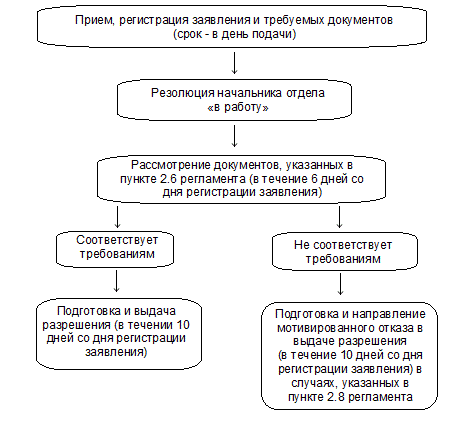 N
п/пНаименование документа, необходимого для предоставления муниципальной услугиНаименование документа, необходимого для предоставления муниципальной услугиНаименование документа, необходимого для предоставления муниципальной услугиНаименование подразделения администрации городского поселения «Рабочий поселок Чегдомын» и других органах и организацияхНаименование подразделения администрации городского поселения «Рабочий поселок Чегдомын» и других органах и организацияхМестонахождения, почтовый (электронной почты) адрес, номера телефонов12223341.Правоустанавливающие документы на земельный участок (предоставляется заявителем)Правоустанавливающие документы на земельный участок (предоставляется заявителем)Правоустанавливающие документы на земельный участок (предоставляется заявителем)2.Градостроительный план земельного участка или в случае выдачи разрешения на строительство линейного объекта реквизиты проекта планировки территории и проекта межевания территорииГрадостроительный план земельного участка или в случае выдачи разрешения на строительство линейного объекта реквизиты проекта планировки территории и проекта межевания территорииГрадостроительный план земельного участка или в случае выдачи разрешения на строительство линейного объекта реквизиты проекта планировки территории и проекта межевания территорииОтдел градостроительства и местного хозяйства Отдел градостроительства и местного хозяйства 6820030, Хабаровский край, Верхнебуреинский район, рп. Чегдомын, ул. 60 лет Октября, д. 4 администрация городского поселения «Рабочий поселок Чегдомын» strela.adm@mail.ru телефон/факс: (42149) 541-83, 5-25-253.Разрешение на отклонение от предельных параметров разрешенного строительства, реконструкции (в случае если застройщику было предоставлено такое разрешение в соответствии со статьей 40 Градостроительного кодекса)Разрешение на отклонение от предельных параметров разрешенного строительства, реконструкции (в случае если застройщику было предоставлено такое разрешение в соответствии со статьей 40 Градостроительного кодекса)Разрешение на отклонение от предельных параметров разрешенного строительства, реконструкции (в случае если застройщику было предоставлено такое разрешение в соответствии со статьей 40 Градостроительного кодекса)отдел градостроительства и местного хозяйства Администрации отдел градостроительства и местного хозяйства Администрации 6820030, Хабаровский край, Верхнебуреинский район, рп. Чегдомын, ул. 60 лет Октября, д. 4 администрация городского поселения «Рабочий поселок Чегдомын» strela.adm@mail.ru телефон/факс: (42149) 541-83, 5-25-254.Положительное заключение экспертизы проектной документации объекта капитального строительства (применительно к отдельным этапам строительства в случае, предусмотренном частью 12.1 статьи 48 Градостроительного Кодекса Российской Федерации), если такая проектная документация подлежит экспертизе в соответствии со статьей 49 Градостроительного Кодекса Российской Федерации, положительное заключение государственной экспертизы проектной документации в случаях, предусмотренных частью 3.4 статьи 49 Градостроительного Кодекса Российской Федерации, положительное заключение государственной экологической экспертизы проектной документации в случаях, предусмотренных частью 6 статьи 49 Градостроительного Кодекса Российской ФедерацииПоложительное заключение экспертизы проектной документации объекта капитального строительства (применительно к отдельным этапам строительства в случае, предусмотренном частью 12.1 статьи 48 Градостроительного Кодекса Российской Федерации), если такая проектная документация подлежит экспертизе в соответствии со статьей 49 Градостроительного Кодекса Российской Федерации, положительное заключение государственной экспертизы проектной документации в случаях, предусмотренных частью 3.4 статьи 49 Градостроительного Кодекса Российской Федерации, положительное заключение государственной экологической экспертизы проектной документации в случаях, предусмотренных частью 6 статьи 49 Градостроительного Кодекса Российской ФедерацииПоложительное заключение экспертизы проектной документации объекта капитального строительства (применительно к отдельным этапам строительства в случае, предусмотренном частью 12.1 статьи 48 Градостроительного Кодекса Российской Федерации), если такая проектная документация подлежит экспертизе в соответствии со статьей 49 Градостроительного Кодекса Российской Федерации, положительное заключение государственной экспертизы проектной документации в случаях, предусмотренных частью 3.4 статьи 49 Градостроительного Кодекса Российской Федерации, положительное заключение государственной экологической экспертизы проектной документации в случаях, предусмотренных частью 6 статьи 49 Градостроительного Кодекса Российской Федерации1) КГУ "Единая государственная экспертиза проектов документов территориального планирования, проектной документации и результатов инженерных изысканий Хабаровского края"1) КГУ "Единая государственная экспертиза проектов документов территориального планирования, проектной документации и результатов инженерных изысканий Хабаровского края"1) 680002, г. Хабаровск, ул. Муравьева-Амурского, д. 24 телефон/факс: (4212) 42-09-50 Expert_khv@mail.ru (4212) 42-09-504.Положительное заключение экспертизы проектной документации объекта капитального строительства (применительно к отдельным этапам строительства в случае, предусмотренном частью 12.1 статьи 48 Градостроительного Кодекса Российской Федерации), если такая проектная документация подлежит экспертизе в соответствии со статьей 49 Градостроительного Кодекса Российской Федерации, положительное заключение государственной экспертизы проектной документации в случаях, предусмотренных частью 3.4 статьи 49 Градостроительного Кодекса Российской Федерации, положительное заключение государственной экологической экспертизы проектной документации в случаях, предусмотренных частью 6 статьи 49 Градостроительного Кодекса Российской ФедерацииПоложительное заключение экспертизы проектной документации объекта капитального строительства (применительно к отдельным этапам строительства в случае, предусмотренном частью 12.1 статьи 48 Градостроительного Кодекса Российской Федерации), если такая проектная документация подлежит экспертизе в соответствии со статьей 49 Градостроительного Кодекса Российской Федерации, положительное заключение государственной экспертизы проектной документации в случаях, предусмотренных частью 3.4 статьи 49 Градостроительного Кодекса Российской Федерации, положительное заключение государственной экологической экспертизы проектной документации в случаях, предусмотренных частью 6 статьи 49 Градостроительного Кодекса Российской ФедерацииПоложительное заключение экспертизы проектной документации объекта капитального строительства (применительно к отдельным этапам строительства в случае, предусмотренном частью 12.1 статьи 48 Градостроительного Кодекса Российской Федерации), если такая проектная документация подлежит экспертизе в соответствии со статьей 49 Градостроительного Кодекса Российской Федерации, положительное заключение государственной экспертизы проектной документации в случаях, предусмотренных частью 3.4 статьи 49 Градостроительного Кодекса Российской Федерации, положительное заключение государственной экологической экспертизы проектной документации в случаях, предусмотренных частью 6 статьи 49 Градостроительного Кодекса Российской Федерации2) ФГУ "Главное управление государственной экспертизы" Хабаровский филиал 3) физические лица, указанные в ст. 49.1 Градостроительного кодекса 4) юридические лица, указанные в ст. 50 Градостроительного кодекса2) ФГУ "Главное управление государственной экспертизы" Хабаровский филиал 3) физические лица, указанные в ст. 49.1 Градостроительного кодекса 4) юридические лица, указанные в ст. 50 Градостроительного кодекса2) 680002, г. Хабаровск, ул. Муравьева-Амурского, д. 24 expert@mail.kht.ru (4212) 32-76-615.Материалы, содержащиеся в проектной документации: а) пояснительная записка; б) схема планировочной организации земельного участка, выполненная в соответствии с градостроительным планом земельного участка, с обозначением места размещения объекта капитального строительства, подъездов и проходов к нему, границ зон действия публичных сервитутов, объектов археологического наследия; в) схема планировочной организации земельного участка, подтверждающая расположение линейного объекта в пределах красных линий, утвержденных в составе документации по планировке территории применительно к линейным объектам; г) схемы, отображающие архитектурные решения; д) сведения об инженерном оборудовании, сводный план сетей инженерно-технического обеспечения с обозначением мест подключения (технологического присоединения) проектируемого объекта капитального строительства к сетям инженерно-технического обеспечения; е) проект организации строительства объекта капитального строительства; ж) проект организации работ по сносу или демонтажу объектов капитального строительства, их частейМатериалы, содержащиеся в проектной документации: а) пояснительная записка; б) схема планировочной организации земельного участка, выполненная в соответствии с градостроительным планом земельного участка, с обозначением места размещения объекта капитального строительства, подъездов и проходов к нему, границ зон действия публичных сервитутов, объектов археологического наследия; в) схема планировочной организации земельного участка, подтверждающая расположение линейного объекта в пределах красных линий, утвержденных в составе документации по планировке территории применительно к линейным объектам; г) схемы, отображающие архитектурные решения; д) сведения об инженерном оборудовании, сводный план сетей инженерно-технического обеспечения с обозначением мест подключения (технологического присоединения) проектируемого объекта капитального строительства к сетям инженерно-технического обеспечения; е) проект организации строительства объекта капитального строительства; ж) проект организации работ по сносу или демонтажу объектов капитального строительства, их частейМатериалы, содержащиеся в проектной документации: а) пояснительная записка; б) схема планировочной организации земельного участка, выполненная в соответствии с градостроительным планом земельного участка, с обозначением места размещения объекта капитального строительства, подъездов и проходов к нему, границ зон действия публичных сервитутов, объектов археологического наследия; в) схема планировочной организации земельного участка, подтверждающая расположение линейного объекта в пределах красных линий, утвержденных в составе документации по планировке территории применительно к линейным объектам; г) схемы, отображающие архитектурные решения; д) сведения об инженерном оборудовании, сводный план сетей инженерно-технического обеспечения с обозначением мест подключения (технологического присоединения) проектируемого объекта капитального строительства к сетям инженерно-технического обеспечения; е) проект организации строительства объекта капитального строительства; ж) проект организации работ по сносу или демонтажу объектов капитального строительства, их частейлицо, осуществляющее подготовку проектной документации, указанное в частях 5. - 5.1. ст. 48 Градостроительного кодексалицо, осуществляющее подготовку проектной документации, указанное в частях 5. - 5.1. ст. 48 Градостроительного кодекса6.Согласие всех правообладателей объекта капитального строительства в случае реконструкции такого объектаСогласие всех правообладателей объекта капитального строительства в случае реконструкции такого объектаСогласие всех правообладателей объекта капитального строительства в случае реконструкции такого объекта7.Копия свидетельства об аккредитации юридического лица, выдавшего положительное заключение негосударственной экспертизы проектной документации, в случае если представлено заключение негосударственной экспертизы проектной документацииКопия свидетельства об аккредитации юридического лица, выдавшего положительное заключение негосударственной экспертизы проектной документации, в случае если представлено заключение негосударственной экспертизы проектной документацииКопия свидетельства об аккредитации юридического лица, выдавшего положительное заключение негосударственной экспертизы проектной документации, в случае если представлено заключение негосударственной экспертизы проектной документацииюридические лица, указанные в ст. 50 Градостроительного кодексаюридические лица, указанные в ст. 50 Градостроительного кодекса8.Документ, подтверждающий заключение договора обязательного страхования гражданской ответственности владельца опасного объекта за причинение вреда в результате аварии на опасном объекте в соответствии с законодательством Российской Федерации об обязательном страховании гражданской ответственности владельца опасного объекта за причинение вреда в результате аварии на опасном объектеДокумент, подтверждающий заключение договора обязательного страхования гражданской ответственности владельца опасного объекта за причинение вреда в результате аварии на опасном объекте в соответствии с законодательством Российской Федерации об обязательном страховании гражданской ответственности владельца опасного объекта за причинение вреда в результате аварии на опасном объектеДокумент, подтверждающий заключение договора обязательного страхования гражданской ответственности владельца опасного объекта за причинение вреда в результате аварии на опасном объекте в соответствии с законодательством Российской Федерации об обязательном страховании гражданской ответственности владельца опасного объекта за причинение вреда в результате аварии на опасном объектеподготавливаются заявителем совместно со страховой организацией, имеющей лицензию на осуществление обязательного страхования, выданную в соответствии с ФЗ от 27.11.1992 N 4015-1 "Об организации страхового дела в Российской Федерации"подготавливаются заявителем совместно со страховой организацией, имеющей лицензию на осуществление обязательного страхования, выданную в соответствии с ФЗ от 27.11.1992 N 4015-1 "Об организации страхового дела в Российской Федерации"9.- акт приемки объекта капитального строительства (в случае осуществления строительства, реконструкции на основании договора);- документ, подтверждающий соответствие построенного, реконструированного объекта капитального строительства требованиям технических регламентов и подписанный лицом, осуществляющим строительство (рекомендуемая форма установлена приложением N 6 к настоящему регламенту);- документ, подтверждающий соответствие параметров построенного, реконструированного объекта капитального строительства проектной документации, в том числе требованиям энергетической эффективности и требованиям оснащенности объекта капитального строительства приборами учета используемых энергетических ресурсов, и подписанный лицом, осуществляющим строительство (лицом, осуществляющим строительство, и застройщиком или техническим заказчиком в случае осуществления строительства, реконструкции на основании договора), за исключением случаев осуществления строительства, реконструкции объектов индивидуального жилищного строительства (рекомендуемая форма установлена приложением N 7 к настоящему регламенту);- документы, подтверждающие соответствие построенного, реконструированного объекта капитального строительства техническим условиям и подписанные представителями организаций, осуществляющих эксплуатацию сетей инженерно-технического обеспечения (при их наличии);- схема, отображающая расположение построенного, реконструированного объекта капитального строительства, расположение сетей инженерно-технического обеспечения в границах земельного участка и планировочную организацию земельного участка и подписанная лицом, осуществляющим строительство (лицом, осуществляющим строительство, и застройщиком или техническим заказчиком в случае осуществления строительства, реконструкции на основании договора), за исключением случаев строительства, реконструкции линейного объекта- акт приемки объекта капитального строительства (в случае осуществления строительства, реконструкции на основании договора);- документ, подтверждающий соответствие построенного, реконструированного объекта капитального строительства требованиям технических регламентов и подписанный лицом, осуществляющим строительство (рекомендуемая форма установлена приложением N 6 к настоящему регламенту);- документ, подтверждающий соответствие параметров построенного, реконструированного объекта капитального строительства проектной документации, в том числе требованиям энергетической эффективности и требованиям оснащенности объекта капитального строительства приборами учета используемых энергетических ресурсов, и подписанный лицом, осуществляющим строительство (лицом, осуществляющим строительство, и застройщиком или техническим заказчиком в случае осуществления строительства, реконструкции на основании договора), за исключением случаев осуществления строительства, реконструкции объектов индивидуального жилищного строительства (рекомендуемая форма установлена приложением N 7 к настоящему регламенту);- документы, подтверждающие соответствие построенного, реконструированного объекта капитального строительства техническим условиям и подписанные представителями организаций, осуществляющих эксплуатацию сетей инженерно-технического обеспечения (при их наличии);- схема, отображающая расположение построенного, реконструированного объекта капитального строительства, расположение сетей инженерно-технического обеспечения в границах земельного участка и планировочную организацию земельного участка и подписанная лицом, осуществляющим строительство (лицом, осуществляющим строительство, и застройщиком или техническим заказчиком в случае осуществления строительства, реконструкции на основании договора), за исключением случаев строительства, реконструкции линейного объекта- акт приемки объекта капитального строительства (в случае осуществления строительства, реконструкции на основании договора);- документ, подтверждающий соответствие построенного, реконструированного объекта капитального строительства требованиям технических регламентов и подписанный лицом, осуществляющим строительство (рекомендуемая форма установлена приложением N 6 к настоящему регламенту);- документ, подтверждающий соответствие параметров построенного, реконструированного объекта капитального строительства проектной документации, в том числе требованиям энергетической эффективности и требованиям оснащенности объекта капитального строительства приборами учета используемых энергетических ресурсов, и подписанный лицом, осуществляющим строительство (лицом, осуществляющим строительство, и застройщиком или техническим заказчиком в случае осуществления строительства, реконструкции на основании договора), за исключением случаев осуществления строительства, реконструкции объектов индивидуального жилищного строительства (рекомендуемая форма установлена приложением N 7 к настоящему регламенту);- документы, подтверждающие соответствие построенного, реконструированного объекта капитального строительства техническим условиям и подписанные представителями организаций, осуществляющих эксплуатацию сетей инженерно-технического обеспечения (при их наличии);- схема, отображающая расположение построенного, реконструированного объекта капитального строительства, расположение сетей инженерно-технического обеспечения в границах земельного участка и планировочную организацию земельного участка и подписанная лицом, осуществляющим строительство (лицом, осуществляющим строительство, и застройщиком или техническим заказчиком в случае осуществления строительства, реконструкции на основании договора), за исключением случаев строительства, реконструкции линейного объектаподготавливаются заявителем совместно с индивидуальным предпринимателем или юридическим лицом, имеющего выданное саморегулируемой организацией свидетельство о допуске на строительство, реконструкцию объектов капитального строительства, которые оказывают влияние на безопасность объектов капитального строительстваподготавливаются заявителем совместно с индивидуальным предпринимателем или юридическим лицом, имеющего выданное саморегулируемой организацией свидетельство о допуске на строительство, реконструкцию объектов капитального строительства, которые оказывают влияние на безопасность объектов капитального строительства10.Разрешение на строительствоРазрешение на строительствоРазрешение на строительствоотдел градостроительства и местного хозяйства администрации городского поселения «Рабочий поселок Чегдомын»отдел градостроительства и местного хозяйства администрации городского поселения «Рабочий поселок Чегдомын»6820030, Хабаровский край, Верхнебуреинский район, рп. Чегдомын, ул. 60 лет Октября, д. 4 администрация городского поселения «Рабочий поселок Чегдомын» strela.adm@mail.ru телефон/факс: (42149) 541-83, 5-25-2511.Заключение органа государственного строительного надзора (в случае если предусмотрено осуществление государственного строительного надзора) о соответствии построенного, реконструированного объекта капитального строительства требованиям технических регламентов и проектной документации, в том числе требованиям энергетической эффективности и требованиям оснащенности объекта капитального строительства приборами учета используемых энергетических ресурсов, заключение государственного экологического контроля в случаях, предусмотренных частью 7 статьи 54 Градостроительного кодекса Российской ФедерацииЗаключение органа государственного строительного надзора (в случае если предусмотрено осуществление государственного строительного надзора) о соответствии построенного, реконструированного объекта капитального строительства требованиям технических регламентов и проектной документации, в том числе требованиям энергетической эффективности и требованиям оснащенности объекта капитального строительства приборами учета используемых энергетических ресурсов, заключение государственного экологического контроля в случаях, предусмотренных частью 7 статьи 54 Градостроительного кодекса Российской ФедерацииЗаключение органа государственного строительного надзора (в случае если предусмотрено осуществление государственного строительного надзора) о соответствии построенного, реконструированного объекта капитального строительства требованиям технических регламентов и проектной документации, в том числе требованиям энергетической эффективности и требованиям оснащенности объекта капитального строительства приборами учета используемых энергетических ресурсов, заключение государственного экологического контроля в случаях, предусмотренных частью 7 статьи 54 Градостроительного кодекса Российской Федерацииглавное контрольное управление Правительства Хабаровского краяглавное контрольное управление Правительства Хабаровского края680000, г. Хабаровск, ул. Карла Маркса, 56 gasn@adm.khv.ru (4212) 31-85-1412.Договор поручительства банка за надлежащее исполнение застройщиком обязательств по передаче жилого помещения по договору участия в долевом строительстве или договор страхования гражданской ответственности лица, привлекающего денежные средства для долевого строительства многоквартирного дома и (или) иных объектов недвижимости (застройщика), за неисполнение или ненадлежащее исполнение обязательств по передаче жилого помещения по договору участия в долевом строительстве, в случае, если заявление о продлении срока действия разрешения на строительство подается застройщиком, привлекающим на основании договора участия в долевом строительстве, предусматривающего передачу жилого помещения, денежные средства граждан и юридических лиц для долевого строительства многоквартирного дома и (или) иных объектов недвижимостиДоговор поручительства банка за надлежащее исполнение застройщиком обязательств по передаче жилого помещения по договору участия в долевом строительстве или договор страхования гражданской ответственности лица, привлекающего денежные средства для долевого строительства многоквартирного дома и (или) иных объектов недвижимости (застройщика), за неисполнение или ненадлежащее исполнение обязательств по передаче жилого помещения по договору участия в долевом строительстве, в случае, если заявление о продлении срока действия разрешения на строительство подается застройщиком, привлекающим на основании договора участия в долевом строительстве, предусматривающего передачу жилого помещения, денежные средства граждан и юридических лиц для долевого строительства многоквартирного дома и (или) иных объектов недвижимостиДоговор поручительства банка за надлежащее исполнение застройщиком обязательств по передаче жилого помещения по договору участия в долевом строительстве или договор страхования гражданской ответственности лица, привлекающего денежные средства для долевого строительства многоквартирного дома и (или) иных объектов недвижимости (застройщика), за неисполнение или ненадлежащее исполнение обязательств по передаче жилого помещения по договору участия в долевом строительстве, в случае, если заявление о продлении срока действия разрешения на строительство подается застройщиком, привлекающим на основании договора участия в долевом строительстве, предусматривающего передачу жилого помещения, денежные средства граждан и юридических лиц для долевого строительства многоквартирного дома и (или) иных объектов недвижимостидоговор поручительства оформляется банками; договор страхования гражданской ответственности оформляется организации, осуществляющие эксплуатацию сетей инженерно-технического обеспечения страховщикамидоговор поручительства оформляется банками; договор страхования гражданской ответственности оформляется организации, осуществляющие эксплуатацию сетей инженерно-технического обеспечения страховщиками13.Технические условия (в случае, если функционирование проектируемого объекта капитального строительства невозможно обеспечить без подключения (технологического присоединения) такого объекта к сетям инженерно-технического обеспечения)Технические условия (в случае, если функционирование проектируемого объекта капитального строительства невозможно обеспечить без подключения (технологического присоединения) такого объекта к сетям инженерно-технического обеспечения)Технические условия (в случае, если функционирование проектируемого объекта капитального строительства невозможно обеспечить без подключения (технологического присоединения) такого объекта к сетям инженерно-технического обеспечения)14.14.технический план объекта капитального строительства, подготовленный в соответствии с Федеральным законом от 24 июля 2007 года N 221-ФЗ "О государственном кадастре недвижимости"Подготавливается заявителем совместно с кадастровым инженером, имеющим квалификационный аттестатПодготавливается заявителем совместно с кадастровым инженером, имеющим квалификационный аттестатВ администрацию городского поселения «Рабочий поселок Чегдомын"В администрацию городского поселения «Рабочий поселок Чегдомын"В администрацию городского поселения «Рабочий поселок Чегдомын"В администрацию городского поселения «Рабочий поселок Чегдомын"В администрацию городского поселения «Рабочий поселок Чегдомын"В администрацию городского поселения «Рабочий поселок Чегдомын"В администрацию городского поселения «Рабочий поселок Чегдомын"(наименование застройщика(наименование застройщика(наименование застройщика(наименование застройщика(наименование застройщика(наименование застройщика(наименование застройщика(фамилия, имя, отчество - для граждан,(фамилия, имя, отчество - для граждан,(фамилия, имя, отчество - для граждан,(фамилия, имя, отчество - для граждан,(фамилия, имя, отчество - для граждан,(фамилия, имя, отчество - для граждан,(фамилия, имя, отчество - для граждан,полное наименование организации - дляполное наименование организации - дляполное наименование организации - дляполное наименование организации - дляполное наименование организации - дляполное наименование организации - дляполное наименование организации - дляюридических лиц), его почтовый индексюридических лиц), его почтовый индексюридических лиц), его почтовый индексюридических лиц), его почтовый индексюридических лиц), его почтовый индексюридических лиц), его почтовый индексюридических лиц), его почтовый индекси адрес, адрес электронной почты)и адрес, адрес электронной почты)и адрес, адрес электронной почты)и адрес, адрес электронной почты)и адрес, адрес электронной почты)и адрес, адрес электронной почты)и адрес, адрес электронной почты)ЗАЯВЛЕНИЕ
о выдаче разрешения на строительствоЗАЯВЛЕНИЕ
о выдаче разрешения на строительствоЗАЯВЛЕНИЕ
о выдаче разрешения на строительствоЗАЯВЛЕНИЕ
о выдаче разрешения на строительствоЗАЯВЛЕНИЕ
о выдаче разрешения на строительствоЗАЯВЛЕНИЕ
о выдаче разрешения на строительствоЗАЯВЛЕНИЕ
о выдаче разрешения на строительствоЗАЯВЛЕНИЕ
о выдаче разрешения на строительствоЗАЯВЛЕНИЕ
о выдаче разрешения на строительствоЗАЯВЛЕНИЕ
о выдаче разрешения на строительствоЗАЯВЛЕНИЕ
о выдаче разрешения на строительствоЗАЯВЛЕНИЕ
о выдаче разрешения на строительствоЗАЯВЛЕНИЕ
о выдаче разрешения на строительствоЗАЯВЛЕНИЕ
о выдаче разрешения на строительствоЗАЯВЛЕНИЕ
о выдаче разрешения на строительство1Строительство объекта капитального строительства (в случае строительства поставить знак напротив в правом столбце)Строительство объекта капитального строительства (в случае строительства поставить знак напротив в правом столбце)Строительство объекта капитального строительства (в случае строительства поставить знак напротив в правом столбце)Строительство объекта капитального строительства (в случае строительства поставить знак напротив в правом столбце)Строительство объекта капитального строительства (в случае строительства поставить знак напротив в правом столбце)Реконструкцию объекта капитального строительства (в случае строительства поставить знак напротив в правом столбце)Реконструкцию объекта капитального строительства (в случае строительства поставить знак напротив в правом столбце)Реконструкцию объекта капитального строительства (в случае строительства поставить знак напротив в правом столбце)Реконструкцию объекта капитального строительства (в случае строительства поставить знак напротив в правом столбце)Реконструкцию объекта капитального строительства (в случае строительства поставить знак напротив в правом столбце)Работы по сохранению объекта культурного наследия, затрагивающие конструктивные и другие характеристики надежности и безопасности такого объекта (в случае строительства поставить знак напротив в правом столбце)Работы по сохранению объекта культурного наследия, затрагивающие конструктивные и другие характеристики надежности и безопасности такого объекта (в случае строительства поставить знак напротив в правом столбце)Работы по сохранению объекта культурного наследия, затрагивающие конструктивные и другие характеристики надежности и безопасности такого объекта (в случае строительства поставить знак напротив в правом столбце)Работы по сохранению объекта культурного наследия, затрагивающие конструктивные и другие характеристики надежности и безопасности такого объекта (в случае строительства поставить знак напротив в правом столбце)Работы по сохранению объекта культурного наследия, затрагивающие конструктивные и другие характеристики надежности и безопасности такого объекта (в случае строительства поставить знак напротив в правом столбце)Строительство линейного объекта (объекта капитального строительства, входящего в состав линейного объекта) (в случае строительства поставить знак напротив в правом столбце)Строительство линейного объекта (объекта капитального строительства, входящего в состав линейного объекта) (в случае строительства поставить знак напротив в правом столбце)Строительство линейного объекта (объекта капитального строительства, входящего в состав линейного объекта) (в случае строительства поставить знак напротив в правом столбце)Строительство линейного объекта (объекта капитального строительства, входящего в состав линейного объекта) (в случае строительства поставить знак напротив в правом столбце)Строительство линейного объекта (объекта капитального строительства, входящего в состав линейного объекта) (в случае строительства поставить знак напротив в правом столбце)Реконструкцию линейного объекта (объекта капитального строительства, входящего в состав линейного объекта) (в случае строительства поставить знак напротив в правом столбце)Реконструкцию линейного объекта (объекта капитального строительства, входящего в состав линейного объекта) (в случае строительства поставить знак напротив в правом столбце)Реконструкцию линейного объекта (объекта капитального строительства, входящего в состав линейного объекта) (в случае строительства поставить знак напротив в правом столбце)Реконструкцию линейного объекта (объекта капитального строительства, входящего в состав линейного объекта) (в случае строительства поставить знак напротив в правом столбце)Реконструкцию линейного объекта (объекта капитального строительства, входящего в состав линейного объекта) (в случае строительства поставить знак напротив в правом столбце)2Наименование объекта капитального строительства (этапа) в соответствии с проектной документациейНаименование объекта капитального строительства (этапа) в соответствии с проектной документациейНаименование объекта капитального строительства (этапа) в соответствии с проектной документациейНаименование объекта капитального строительства (этапа) в соответствии с проектной документациейНаименование объекта капитального строительства (этапа) в соответствии с проектной документациейНаименование организации, выдавшей положительное заключение экспертизы проектной документации, и в случаях, предусмотренных законодательством Российской Федерации, реквизиты приказа об утверждении положительного заключения государственной экологической экспертизыНаименование организации, выдавшей положительное заключение экспертизы проектной документации, и в случаях, предусмотренных законодательством Российской Федерации, реквизиты приказа об утверждении положительного заключения государственной экологической экспертизыНаименование организации, выдавшей положительное заключение экспертизы проектной документации, и в случаях, предусмотренных законодательством Российской Федерации, реквизиты приказа об утверждении положительного заключения государственной экологической экспертизыНаименование организации, выдавшей положительное заключение экспертизы проектной документации, и в случаях, предусмотренных законодательством Российской Федерации, реквизиты приказа об утверждении положительного заключения государственной экологической экспертизыНаименование организации, выдавшей положительное заключение экспертизы проектной документации, и в случаях, предусмотренных законодательством Российской Федерации, реквизиты приказа об утверждении положительного заключения государственной экологической экспертизыРегистрационный номер и дата выдачи положительного заключения экспертизы проектной документации и в случаях, предусмотренных законодательством Российской Федерации, реквизиты приказа об утверждении положительного заключения государственной экологической экспертизыРегистрационный номер и дата выдачи положительного заключения экспертизы проектной документации и в случаях, предусмотренных законодательством Российской Федерации, реквизиты приказа об утверждении положительного заключения государственной экологической экспертизыРегистрационный номер и дата выдачи положительного заключения экспертизы проектной документации и в случаях, предусмотренных законодательством Российской Федерации, реквизиты приказа об утверждении положительного заключения государственной экологической экспертизыРегистрационный номер и дата выдачи положительного заключения экспертизы проектной документации и в случаях, предусмотренных законодательством Российской Федерации, реквизиты приказа об утверждении положительного заключения государственной экологической экспертизыРегистрационный номер и дата выдачи положительного заключения экспертизы проектной документации и в случаях, предусмотренных законодательством Российской Федерации, реквизиты приказа об утверждении положительного заключения государственной экологической экспертизы3Кадастровый номер земельного участка (земельных участков), в пределах которого (которых) расположен или планируется расположение объекта капитального строительстваКадастровый номер земельного участка (земельных участков), в пределах которого (которых) расположен или планируется расположение объекта капитального строительстваКадастровый номер земельного участка (земельных участков), в пределах которого (которых) расположен или планируется расположение объекта капитального строительстваКадастровый номер земельного участка (земельных участков), в пределах которого (которых) расположен или планируется расположение объекта капитального строительстваКадастровый номер земельного участка (земельных участков), в пределах которого (которых) расположен или планируется расположение объекта капитального строительстваНомер кадастрового квартала (кадастровых кварталов), в пределах которого (которых) расположен или планируется расположение объекта капитального строительстваНомер кадастрового квартала (кадастровых кварталов), в пределах которого (которых) расположен или планируется расположение объекта капитального строительстваНомер кадастрового квартала (кадастровых кварталов), в пределах которого (которых) расположен или планируется расположение объекта капитального строительстваНомер кадастрового квартала (кадастровых кварталов), в пределах которого (которых) расположен или планируется расположение объекта капитального строительстваНомер кадастрового квартала (кадастровых кварталов), в пределах которого (которых) расположен или планируется расположение объекта капитального строительстваКадастровый номер реконструируемого объекта капитального строительстваКадастровый номер реконструируемого объекта капитального строительстваКадастровый номер реконструируемого объекта капитального строительстваКадастровый номер реконструируемого объекта капитального строительстваКадастровый номер реконструируемого объекта капитального строительства3.1Сведения о градостроительном плане земельного участкаСведения о градостроительном плане земельного участкаСведения о градостроительном плане земельного участкаСведения о градостроительном плане земельного участкаСведения о градостроительном плане земельного участка3.2Сведения о проекте планировки и проекте межевания территорииСведения о проекте планировки и проекте межевания территорииСведения о проекте планировки и проекте межевания территорииСведения о проекте планировки и проекте межевания территорииСведения о проекте планировки и проекте межевания территории3.3Сведения о проектной документации объекта капитального строительства, планируемого к строительству, реконструкции, проведению работ сохранения объекта культурного наследия, при которых затрагиваются конструктивные и другие характеристики надежности и безопасности объектаСведения о проектной документации объекта капитального строительства, планируемого к строительству, реконструкции, проведению работ сохранения объекта культурного наследия, при которых затрагиваются конструктивные и другие характеристики надежности и безопасности объектаСведения о проектной документации объекта капитального строительства, планируемого к строительству, реконструкции, проведению работ сохранения объекта культурного наследия, при которых затрагиваются конструктивные и другие характеристики надежности и безопасности объектаСведения о проектной документации объекта капитального строительства, планируемого к строительству, реконструкции, проведению работ сохранения объекта культурного наследия, при которых затрагиваются конструктивные и другие характеристики надежности и безопасности объектаСведения о проектной документации объекта капитального строительства, планируемого к строительству, реконструкции, проведению работ сохранения объекта культурного наследия, при которых затрагиваются конструктивные и другие характеристики надежности и безопасности объекта4Краткие проектные характеристики для строительства, реконструкции объекта капитального строительства, объекта культурного наследия, если при проведении работ по сохранению объекта культурного наследия затрагиваются конструктивные и другие характеристики надежности и безопасности такого объекта:Краткие проектные характеристики для строительства, реконструкции объекта капитального строительства, объекта культурного наследия, если при проведении работ по сохранению объекта культурного наследия затрагиваются конструктивные и другие характеристики надежности и безопасности такого объекта:Краткие проектные характеристики для строительства, реконструкции объекта капитального строительства, объекта культурного наследия, если при проведении работ по сохранению объекта культурного наследия затрагиваются конструктивные и другие характеристики надежности и безопасности такого объекта:Краткие проектные характеристики для строительства, реконструкции объекта капитального строительства, объекта культурного наследия, если при проведении работ по сохранению объекта культурного наследия затрагиваются конструктивные и другие характеристики надежности и безопасности такого объекта:Краткие проектные характеристики для строительства, реконструкции объекта капитального строительства, объекта культурного наследия, если при проведении работ по сохранению объекта культурного наследия затрагиваются конструктивные и другие характеристики надежности и безопасности такого объекта:Краткие проектные характеристики для строительства, реконструкции объекта капитального строительства, объекта культурного наследия, если при проведении работ по сохранению объекта культурного наследия затрагиваются конструктивные и другие характеристики надежности и безопасности такого объекта:Краткие проектные характеристики для строительства, реконструкции объекта капитального строительства, объекта культурного наследия, если при проведении работ по сохранению объекта культурного наследия затрагиваются конструктивные и другие характеристики надежности и безопасности такого объекта:Краткие проектные характеристики для строительства, реконструкции объекта капитального строительства, объекта культурного наследия, если при проведении работ по сохранению объекта культурного наследия затрагиваются конструктивные и другие характеристики надежности и безопасности такого объекта:Краткие проектные характеристики для строительства, реконструкции объекта капитального строительства, объекта культурного наследия, если при проведении работ по сохранению объекта культурного наследия затрагиваются конструктивные и другие характеристики надежности и безопасности такого объекта:Краткие проектные характеристики для строительства, реконструкции объекта капитального строительства, объекта культурного наследия, если при проведении работ по сохранению объекта культурного наследия затрагиваются конструктивные и другие характеристики надежности и безопасности такого объекта:Краткие проектные характеристики для строительства, реконструкции объекта капитального строительства, объекта культурного наследия, если при проведении работ по сохранению объекта культурного наследия затрагиваются конструктивные и другие характеристики надежности и безопасности такого объекта:Краткие проектные характеристики для строительства, реконструкции объекта капитального строительства, объекта культурного наследия, если при проведении работ по сохранению объекта культурного наследия затрагиваются конструктивные и другие характеристики надежности и безопасности такого объекта:Краткие проектные характеристики для строительства, реконструкции объекта капитального строительства, объекта культурного наследия, если при проведении работ по сохранению объекта культурного наследия затрагиваются конструктивные и другие характеристики надежности и безопасности такого объекта:Краткие проектные характеристики для строительства, реконструкции объекта капитального строительства, объекта культурного наследия, если при проведении работ по сохранению объекта культурного наследия затрагиваются конструктивные и другие характеристики надежности и безопасности такого объекта:Наименование объекта капитального строительства, входящего в состав имущественного комплекса, в соответствии с проектной документацией:Наименование объекта капитального строительства, входящего в состав имущественного комплекса, в соответствии с проектной документацией:Наименование объекта капитального строительства, входящего в состав имущественного комплекса, в соответствии с проектной документацией:Наименование объекта капитального строительства, входящего в состав имущественного комплекса, в соответствии с проектной документацией:Наименование объекта капитального строительства, входящего в состав имущественного комплекса, в соответствии с проектной документацией:Наименование объекта капитального строительства, входящего в состав имущественного комплекса, в соответствии с проектной документацией:Наименование объекта капитального строительства, входящего в состав имущественного комплекса, в соответствии с проектной документацией:Наименование объекта капитального строительства, входящего в состав имущественного комплекса, в соответствии с проектной документацией:Наименование объекта капитального строительства, входящего в состав имущественного комплекса, в соответствии с проектной документацией:Наименование объекта капитального строительства, входящего в состав имущественного комплекса, в соответствии с проектной документацией:Наименование объекта капитального строительства, входящего в состав имущественного комплекса, в соответствии с проектной документацией:Наименование объекта капитального строительства, входящего в состав имущественного комплекса, в соответствии с проектной документацией:Наименование объекта капитального строительства, входящего в состав имущественного комплекса, в соответствии с проектной документацией:Наименование объекта капитального строительства, входящего в состав имущественного комплекса, в соответствии с проектной документацией:Общая площадь (кв. м):Общая площадь (кв. м):Общая площадь (кв. м):Площадь участка (кв. м):Площадь участка (кв. м):Объем (куб. м):Объем (куб. м):Объем (куб. м):в том числе подземной части (куб. м):в том числе подземной части (куб. м):Количество этажей (шт.):Количество этажей (шт.):Количество этажей (шт.):Высота (м):Высота (м):Количество подземных этажей (шт.):Количество подземных этажей (шт.):Количество подземных этажей (шт.):Вместимость (чел.):Вместимость (чел.):Площадь застройки (кв. м):Площадь застройки (кв. м):Площадь застройки (кв. м):Иные показатели*:Иные показатели*:Иные показатели*:5Адрес (местоположение) объекта:Адрес (местоположение) объекта:Адрес (местоположение) объекта:Адрес (местоположение) объекта:Адрес (местоположение) объекта:Адрес (местоположение) объекта:Адрес (местоположение) объекта:Адрес (местоположение) объекта:Адрес (местоположение) объекта:Адрес (местоположение) объекта:6Краткие проектные характеристики линейного объекта:Краткие проектные характеристики линейного объекта:Краткие проектные характеристики линейного объекта:Краткие проектные характеристики линейного объекта:Краткие проектные характеристики линейного объекта:Краткие проектные характеристики линейного объекта:Краткие проектные характеристики линейного объекта:Краткие проектные характеристики линейного объекта:Краткие проектные характеристики линейного объекта:Краткие проектные характеристики линейного объекта:Краткие проектные характеристики линейного объекта:Краткие проектные характеристики линейного объекта:Краткие проектные характеристики линейного объекта:Краткие проектные характеристики линейного объекта:Категория: (класс)Категория: (класс)Категория: (класс)Категория: (класс)Категория: (класс)Категория: (класс)Категория: (класс)Категория: (класс)Категория: (класс)Категория: (класс)Категория: (класс)Протяженность:Протяженность:Протяженность:Протяженность:Протяженность:Протяженность:Протяженность:Протяженность:Протяженность:Протяженность:Протяженность:Мощность (пропускная способность, грузооборот, интенсивность движения):Мощность (пропускная способность, грузооборот, интенсивность движения):Мощность (пропускная способность, грузооборот, интенсивность движения):Мощность (пропускная способность, грузооборот, интенсивность движения):Мощность (пропускная способность, грузооборот, интенсивность движения):Мощность (пропускная способность, грузооборот, интенсивность движения):Мощность (пропускная способность, грузооборот, интенсивность движения):Мощность (пропускная способность, грузооборот, интенсивность движения):Мощность (пропускная способность, грузооборот, интенсивность движения):Мощность (пропускная способность, грузооборот, интенсивность движения):Мощность (пропускная способность, грузооборот, интенсивность движения):Тип (КЛ, ВЛ, КВЛ), уровень напряжения линии передачиТип (КЛ, ВЛ, КВЛ), уровень напряжения линии передачиТип (КЛ, ВЛ, КВЛ), уровень напряжения линии передачиТип (КЛ, ВЛ, КВЛ), уровень напряжения линии передачиТип (КЛ, ВЛ, КВЛ), уровень напряжения линии передачиТип (КЛ, ВЛ, КВЛ), уровень напряжения линии передачиТип (КЛ, ВЛ, КВЛ), уровень напряжения линии передачиТип (КЛ, ВЛ, КВЛ), уровень напряжения линии передачиТип (КЛ, ВЛ, КВЛ), уровень напряжения линии передачиТип (КЛ, ВЛ, КВЛ), уровень напряжения линии передачиТип (КЛ, ВЛ, КВЛ), уровень напряжения линии передачиПеречень конструктивных элементов, оказывающих влияние на безопасность:Перечень конструктивных элементов, оказывающих влияние на безопасность:Перечень конструктивных элементов, оказывающих влияние на безопасность:Перечень конструктивных элементов, оказывающих влияние на безопасность:Перечень конструктивных элементов, оказывающих влияние на безопасность:Перечень конструктивных элементов, оказывающих влияние на безопасность:Перечень конструктивных элементов, оказывающих влияние на безопасность:Перечень конструктивных элементов, оказывающих влияние на безопасность:Перечень конструктивных элементов, оказывающих влияние на безопасность:Перечень конструктивных элементов, оказывающих влияние на безопасность:Перечень конструктивных элементов, оказывающих влияние на безопасность:Иные показатели*Иные показатели*Иные показатели*Иные показатели*Иные показатели*Иные показатели*Иные показатели*Иные показатели*Иные показатели*Иные показатели*Иные показатели**указываются дополнительные характеристики, необходимые для осуществления государственного кадастрового учета объекта капитального строительства.*указываются дополнительные характеристики, необходимые для осуществления государственного кадастрового учета объекта капитального строительства.*указываются дополнительные характеристики, необходимые для осуществления государственного кадастрового учета объекта капитального строительства.*указываются дополнительные характеристики, необходимые для осуществления государственного кадастрового учета объекта капитального строительства.*указываются дополнительные характеристики, необходимые для осуществления государственного кадастрового учета объекта капитального строительства.*указываются дополнительные характеристики, необходимые для осуществления государственного кадастрового учета объекта капитального строительства.*указываются дополнительные характеристики, необходимые для осуществления государственного кадастрового учета объекта капитального строительства.*указываются дополнительные характеристики, необходимые для осуществления государственного кадастрового учета объекта капитального строительства.*указываются дополнительные характеристики, необходимые для осуществления государственного кадастрового учета объекта капитального строительства.*указываются дополнительные характеристики, необходимые для осуществления государственного кадастрового учета объекта капитального строительства.*указываются дополнительные характеристики, необходимые для осуществления государственного кадастрового учета объекта капитального строительства.*указываются дополнительные характеристики, необходимые для осуществления государственного кадастрового учета объекта капитального строительства.*указываются дополнительные характеристики, необходимые для осуществления государственного кадастрового учета объекта капитального строительства.*указываются дополнительные характеристики, необходимые для осуществления государственного кадастрового учета объекта капитального строительства.*указываются дополнительные характеристики, необходимые для осуществления государственного кадастрового учета объекта капитального строительства.Срок строительстваСрок строительстваСрок строительства(указывается срок строительства, реконструкции в соответствии с проектной документацией (раздел) / нормативного правового акта (номер, дата, статья).(указывается срок строительства, реконструкции в соответствии с проектной документацией (раздел) / нормативного правового акта (номер, дата, статья).(указывается срок строительства, реконструкции в соответствии с проектной документацией (раздел) / нормативного правового акта (номер, дата, статья).(указывается срок строительства, реконструкции в соответствии с проектной документацией (раздел) / нормативного правового акта (номер, дата, статья).(указывается срок строительства, реконструкции в соответствии с проектной документацией (раздел) / нормативного правового акта (номер, дата, статья).(указывается срок строительства, реконструкции в соответствии с проектной документацией (раздел) / нормативного правового акта (номер, дата, статья).(указывается срок строительства, реконструкции в соответствии с проектной документацией (раздел) / нормативного правового акта (номер, дата, статья).(указывается срок строительства, реконструкции в соответствии с проектной документацией (раздел) / нормативного правового акта (номер, дата, статья).(указывается срок строительства, реконструкции в соответствии с проектной документацией (раздел) / нормативного правового акта (номер, дата, статья).(указывается срок строительства, реконструкции в соответствии с проектной документацией (раздел) / нормативного правового акта (номер, дата, статья).(указывается срок строительства, реконструкции в соответствии с проектной документацией (раздел) / нормативного правового акта (номер, дата, статья).(указывается срок строительства, реконструкции в соответствии с проектной документацией (раздел) / нормативного правового акта (номер, дата, статья).(указывается срок строительства, реконструкции в соответствии с проектной документацией (раздел) / нормативного правового акта (номер, дата, статья).(указывается срок строительства, реконструкции в соответствии с проектной документацией (раздел) / нормативного правового акта (номер, дата, статья).(указывается срок строительства, реконструкции в соответствии с проектной документацией (раздел) / нормативного правового акта (номер, дата, статья).Обо всех изменениях сведений, приведенных в проекте, экспертизе и в настоящем заявлении, обязуюсь сообщать в администрацию городского поселения «Рабочий поселок Чегдомын» Верхнебуреинского муниципального района Хабаровского края .Обо всех изменениях сведений, приведенных в проекте, экспертизе и в настоящем заявлении, обязуюсь сообщать в администрацию городского поселения «Рабочий поселок Чегдомын» Верхнебуреинского муниципального района Хабаровского края .Обо всех изменениях сведений, приведенных в проекте, экспертизе и в настоящем заявлении, обязуюсь сообщать в администрацию городского поселения «Рабочий поселок Чегдомын» Верхнебуреинского муниципального района Хабаровского края .Обо всех изменениях сведений, приведенных в проекте, экспертизе и в настоящем заявлении, обязуюсь сообщать в администрацию городского поселения «Рабочий поселок Чегдомын» Верхнебуреинского муниципального района Хабаровского края .Обо всех изменениях сведений, приведенных в проекте, экспертизе и в настоящем заявлении, обязуюсь сообщать в администрацию городского поселения «Рабочий поселок Чегдомын» Верхнебуреинского муниципального района Хабаровского края .Обо всех изменениях сведений, приведенных в проекте, экспертизе и в настоящем заявлении, обязуюсь сообщать в администрацию городского поселения «Рабочий поселок Чегдомын» Верхнебуреинского муниципального района Хабаровского края .Обо всех изменениях сведений, приведенных в проекте, экспертизе и в настоящем заявлении, обязуюсь сообщать в администрацию городского поселения «Рабочий поселок Чегдомын» Верхнебуреинского муниципального района Хабаровского края .Обо всех изменениях сведений, приведенных в проекте, экспертизе и в настоящем заявлении, обязуюсь сообщать в администрацию городского поселения «Рабочий поселок Чегдомын» Верхнебуреинского муниципального района Хабаровского края .Обо всех изменениях сведений, приведенных в проекте, экспертизе и в настоящем заявлении, обязуюсь сообщать в администрацию городского поселения «Рабочий поселок Чегдомын» Верхнебуреинского муниципального района Хабаровского края .Обо всех изменениях сведений, приведенных в проекте, экспертизе и в настоящем заявлении, обязуюсь сообщать в администрацию городского поселения «Рабочий поселок Чегдомын» Верхнебуреинского муниципального района Хабаровского края .Обо всех изменениях сведений, приведенных в проекте, экспертизе и в настоящем заявлении, обязуюсь сообщать в администрацию городского поселения «Рабочий поселок Чегдомын» Верхнебуреинского муниципального района Хабаровского края .Обо всех изменениях сведений, приведенных в проекте, экспертизе и в настоящем заявлении, обязуюсь сообщать в администрацию городского поселения «Рабочий поселок Чегдомын» Верхнебуреинского муниципального района Хабаровского края .Обо всех изменениях сведений, приведенных в проекте, экспертизе и в настоящем заявлении, обязуюсь сообщать в администрацию городского поселения «Рабочий поселок Чегдомын» Верхнебуреинского муниципального района Хабаровского края .Обо всех изменениях сведений, приведенных в проекте, экспертизе и в настоящем заявлении, обязуюсь сообщать в администрацию городского поселения «Рабочий поселок Чегдомын» Верхнебуреинского муниципального района Хабаровского края .Обо всех изменениях сведений, приведенных в проекте, экспертизе и в настоящем заявлении, обязуюсь сообщать в администрацию городского поселения «Рабочий поселок Чегдомын» Верхнебуреинского муниципального района Хабаровского края .Приложение:Приложение:Приложение:Приложение:Приложение:Приложение:Приложение:Приложение:Приложение:Приложение:Приложение:Приложение:Приложение:Приложение:Приложение:документы в соответствии с ч. 7 ст. 51 ГрК РФ от 29.12.2009 N 190-ФЗ.документы в соответствии с ч. 7 ст. 51 ГрК РФ от 29.12.2009 N 190-ФЗ.документы в соответствии с ч. 7 ст. 51 ГрК РФ от 29.12.2009 N 190-ФЗ.документы в соответствии с ч. 7 ст. 51 ГрК РФ от 29.12.2009 N 190-ФЗ.документы в соответствии с ч. 7 ст. 51 ГрК РФ от 29.12.2009 N 190-ФЗ.документы в соответствии с ч. 7 ст. 51 ГрК РФ от 29.12.2009 N 190-ФЗ.документы в соответствии с ч. 7 ст. 51 ГрК РФ от 29.12.2009 N 190-ФЗ.документы в соответствии с ч. 7 ст. 51 ГрК РФ от 29.12.2009 N 190-ФЗ.документы в соответствии с ч. 7 ст. 51 ГрК РФ от 29.12.2009 N 190-ФЗ.документы в соответствии с ч. 7 ст. 51 ГрК РФ от 29.12.2009 N 190-ФЗ.документы в соответствии с ч. 7 ст. 51 ГрК РФ от 29.12.2009 N 190-ФЗ.документы в соответствии с ч. 7 ст. 51 ГрК РФ от 29.12.2009 N 190-ФЗ.документы в соответствии с ч. 7 ст. 51 ГрК РФ от 29.12.2009 N 190-ФЗ.документы в соответствии с ч. 7 ст. 51 ГрК РФ от 29.12.2009 N 190-ФЗ.документы в соответствии с ч. 7 ст. 51 ГрК РФ от 29.12.2009 N 190-ФЗ.ЗастройщикЗастройщик(должностное лицо, подписавшее заявление)(должностное лицо, подписавшее заявление)(должностное лицо, подписавшее заявление)(должностное лицо, подписавшее заявление)(должностное лицо, подписавшее заявление)(должностное лицо, подписавшее заявление)(должностное лицо, подписавшее заявление)(должностное лицо, подписавшее заявление)(должностное лицо, подписавшее заявление)(должностное лицо, подписавшее заявление)(должностное лицо, подписавшее заявление)(должностное лицо, подписавшее заявление)(должностное лицо, подписавшее заявление)(должностное лицо, подписавшее заявление)(должностное лицо, подписавшее заявление)(подпись)(подпись)(подпись)(подпись)(подпись)(подпись)(подпись)(Ф.И.О.)(Ф.И.О.)(Ф.И.О.)(Ф.И.О.)(Ф.И.О.)(Ф.И.О.)М.П.М.П.М.П.М.П.М.П.М.П.М.П."___" __________ 20___ г."___" __________ 20___ г."___" __________ 20___ г."___" __________ 20___ г."___" __________ 20___ г."___" __________ 20___ г."___" __________ 20___ г."___" __________ 20___ г.Приложение N 2 
к Административному регламенту 
предоставления муниципальной услуги 
"Подготовка и выдача разрешений 
на строительство, реконструкцию 
объектов капитального строительства, 
а также на ввод объектов в эксплуатацию"В администрацию городского поселения «Рабочий поселок Чегдомын» Верхнебуреинского муниципального района Хабаровского края Приложение N 2 
к Административному регламенту 
предоставления муниципальной услуги 
"Подготовка и выдача разрешений 
на строительство, реконструкцию 
объектов капитального строительства, 
а также на ввод объектов в эксплуатацию"В администрацию городского поселения «Рабочий поселок Чегдомын» Верхнебуреинского муниципального района Хабаровского края Приложение N 2 
к Административному регламенту 
предоставления муниципальной услуги 
"Подготовка и выдача разрешений 
на строительство, реконструкцию 
объектов капитального строительства, 
а также на ввод объектов в эксплуатацию"В администрацию городского поселения «Рабочий поселок Чегдомын» Верхнебуреинского муниципального района Хабаровского края Приложение N 2 
к Административному регламенту 
предоставления муниципальной услуги 
"Подготовка и выдача разрешений 
на строительство, реконструкцию 
объектов капитального строительства, 
а также на ввод объектов в эксплуатацию"В администрацию городского поселения «Рабочий поселок Чегдомын» Верхнебуреинского муниципального района Хабаровского края Приложение N 2 
к Административному регламенту 
предоставления муниципальной услуги 
"Подготовка и выдача разрешений 
на строительство, реконструкцию 
объектов капитального строительства, 
а также на ввод объектов в эксплуатацию"В администрацию городского поселения «Рабочий поселок Чегдомын» Верхнебуреинского муниципального района Хабаровского края Приложение N 2 
к Административному регламенту 
предоставления муниципальной услуги 
"Подготовка и выдача разрешений 
на строительство, реконструкцию 
объектов капитального строительства, 
а также на ввод объектов в эксплуатацию"В администрацию городского поселения «Рабочий поселок Чегдомын» Верхнебуреинского муниципального района Хабаровского края Приложение N 2 
к Административному регламенту 
предоставления муниципальной услуги 
"Подготовка и выдача разрешений 
на строительство, реконструкцию 
объектов капитального строительства, 
а также на ввод объектов в эксплуатацию"В администрацию городского поселения «Рабочий поселок Чегдомын» Верхнебуреинского муниципального района Хабаровского края Приложение N 2 
к Административному регламенту 
предоставления муниципальной услуги 
"Подготовка и выдача разрешений 
на строительство, реконструкцию 
объектов капитального строительства, 
а также на ввод объектов в эксплуатацию"В администрацию городского поселения «Рабочий поселок Чегдомын» Верхнебуреинского муниципального района Хабаровского края Приложение N 2 
к Административному регламенту 
предоставления муниципальной услуги 
"Подготовка и выдача разрешений 
на строительство, реконструкцию 
объектов капитального строительства, 
а также на ввод объектов в эксплуатацию"В администрацию городского поселения «Рабочий поселок Чегдомын» Верхнебуреинского муниципального района Хабаровского края Приложение N 4 
к Административному регламенту 
предоставления муниципальной услуги 
"Подготовка и выдача разрешений 
на строительство, реконструкцию 
объектов капитального строительства, 
а также на ввод объектов в эксплуатацию"В администрацию городского поселения «Рабочий поселок Чегдомын» Верхнебуреинского муниципального района Хабаровского края р.п. Чегдомынр.п. Чегдомынр.п. Чегдомынр.п. Чегдомын"___" __________ 20___ г."___" __________ 20___ г."___" __________ 20___ г."___" __________ 20___ г."___" __________ 20___ г."___" __________ 20___ г."___" __________ 20___ г."___" __________ 20___ г."___" __________ 20___ г."___" __________ 20___ г.Представители: застройщикаПредставители: застройщикаПредставители: застройщикаПредставители: застройщикаПредставители: застройщикаПредставители: застройщикаПредставители: застройщикаПредставители: застройщикаПредставители: застройщика(наименование организации, должность, Ф.И.О.)(наименование организации, должность, Ф.И.О.)(наименование организации, должность, Ф.И.О.)(наименование организации, должность, Ф.И.О.)(наименование организации, должность, Ф.И.О.)(наименование организации, должность, Ф.И.О.)(наименование организации, должность, Ф.И.О.)(наименование организации, должность, Ф.И.О.)(наименование организации, должность, Ф.И.О.)(наименование организации, должность, Ф.И.О.)(наименование организации, должность, Ф.И.О.)(наименование организации, должность, Ф.И.О.)(наименование организации, должность, Ф.И.О.)(наименование организации, должность, Ф.И.О.)(наименование организации, должность, Ф.И.О.)(наименование организации, должность, Ф.И.О.)(наименование организации, должность, Ф.И.О.)(наименование организации, должность, Ф.И.О.)(наименование организации, должность, Ф.И.О.)(наименование организации, должность, Ф.И.О.)(наименование организации, должность, Ф.И.О.)(наименование организации, должность, Ф.И.О.)технического заказчикатехнического заказчикатехнического заказчикатехнического заказчика(наименование организации, должность, Ф.И.О.)(наименование организации, должность, Ф.И.О.)(наименование организации, должность, Ф.И.О.)(наименование организации, должность, Ф.И.О.)(наименование организации, должность, Ф.И.О.)(наименование организации, должность, Ф.И.О.)(наименование организации, должность, Ф.И.О.)(наименование организации, должность, Ф.И.О.)(наименование организации, должность, Ф.И.О.)(наименование организации, должность, Ф.И.О.)(наименование организации, должность, Ф.И.О.)(наименование организации, должность, Ф.И.О.)(наименование организации, должность, Ф.И.О.)(наименование организации, должность, Ф.И.О.)(наименование организации, должность, Ф.И.О.)(наименование организации, должность, Ф.И.О.)(наименование организации, должность, Ф.И.О.)(наименование организации, должность, Ф.И.О.)(наименование организации, должность, Ф.И.О.)(наименование организации, должность, Ф.И.О.)(наименование организации, должность, Ф.И.О.)(наименование организации, должность, Ф.И.О.)(наименование организации, должность, Ф.И.О.)(наименование организации, должность, Ф.И.О.)(наименование организации, должность, Ф.И.О.)(наименование организации, должность, Ф.И.О.)(наименование организации, должность, Ф.И.О.)лица, осуществляющего строительстволица, осуществляющего строительстволица, осуществляющего строительстволица, осуществляющего строительстволица, осуществляющего строительстволица, осуществляющего строительстволица, осуществляющего строительстволица, осуществляющего строительстволица, осуществляющего строительстволица, осуществляющего строительстволица, осуществляющего строительство(наименование организации, должность, Ф.И.О.)(наименование организации, должность, Ф.И.О.)(наименование организации, должность, Ф.И.О.)(наименование организации, должность, Ф.И.О.)(наименование организации, должность, Ф.И.О.)(наименование организации, должность, Ф.И.О.)(наименование организации, должность, Ф.И.О.)(наименование организации, должность, Ф.И.О.)(наименование организации, должность, Ф.И.О.)(наименование организации, должность, Ф.И.О.)(наименование организации, должность, Ф.И.О.)(наименование организации, должность, Ф.И.О.)(наименование организации, должность, Ф.И.О.)(наименование организации, должность, Ф.И.О.)(наименование организации, должность, Ф.И.О.)(наименование организации, должность, Ф.И.О.)(наименование организации, должность, Ф.И.О.)(наименование организации, должность, Ф.И.О.)(наименование организации, должность, Ф.И.О.)(наименование организации, должность, Ф.И.О.)проектной организациипроектной организациипроектной организациипроектной организациипроектной организациипроектной организациипроектной организациинаименование организации, должность, Ф.И.О.)наименование организации, должность, Ф.И.О.)наименование организации, должность, Ф.И.О.)наименование организации, должность, Ф.И.О.)наименование организации, должность, Ф.И.О.)наименование организации, должность, Ф.И.О.)наименование организации, должность, Ф.И.О.)наименование организации, должность, Ф.И.О.)наименование организации, должность, Ф.И.О.)наименование организации, должность, Ф.И.О.)наименование организации, должность, Ф.И.О.)наименование организации, должность, Ф.И.О.)наименование организации, должность, Ф.И.О.)наименование организации, должность, Ф.И.О.)наименование организации, должность, Ф.И.О.)наименование организации, должность, Ф.И.О.)наименование организации, должность, Ф.И.О.)наименование организации, должность, Ф.И.О.)наименование организации, должность, Ф.И.О.)наименование организации, должность, Ф.И.О.)наименование организации, должность, Ф.И.О.)наименование организации, должность, Ф.И.О.)наименование организации, должность, Ф.И.О.)наименование организации, должность, Ф.И.О.)наименование организации, должность, Ф.И.О.)наименование организации, должность, Ф.И.О.)наименование организации, должность, Ф.И.О.)наименование организации, должность, Ф.И.О.)наименование организации, должность, Ф.И.О.)наименование организации, должность, Ф.И.О.)наименование организации, должность, Ф.И.О.)(Руководствуясь нормативными документами:(Руководствуясь нормативными документами:(Руководствуясь нормативными документами:(Руководствуясь нормативными документами:(Руководствуясь нормативными документами:(Руководствуясь нормативными документами:(Руководствуясь нормативными документами:(Руководствуясь нормативными документами:(Руководствуясь нормативными документами:(Руководствуясь нормативными документами:(Руководствуясь нормативными документами:(Руководствуясь нормативными документами:(Руководствуясь нормативными документами:(Руководствуясь нормативными документами:(Руководствуясь нормативными документами:(Руководствуясь нормативными документами:(Руководствуясь нормативными документами:(Руководствуясь нормативными документами:(Руководствуясь нормативными документами:(Руководствуясь нормативными документами:(Руководствуясь нормативными документами:(Руководствуясь нормативными документами:(Руководствуясь нормативными документами:(Руководствуясь нормативными документами:(Руководствуясь нормативными документами:(Руководствуясь нормативными документами:(Руководствуясь нормативными документами:(Руководствуясь нормативными документами:(Руководствуясь нормативными документами:(Руководствуясь нормативными документами:(Руководствуясь нормативными документами:1. Лицом, осуществляющим строительство1. Лицом, осуществляющим строительство1. Лицом, осуществляющим строительство1. Лицом, осуществляющим строительство1. Лицом, осуществляющим строительство1. Лицом, осуществляющим строительство1. Лицом, осуществляющим строительство1. Лицом, осуществляющим строительство1. Лицом, осуществляющим строительство1. Лицом, осуществляющим строительство1. Лицом, осуществляющим строительство1. Лицом, осуществляющим строительство1. Лицом, осуществляющим строительство(наименование организации, должность, Ф.И.О.)(наименование организации, должность, Ф.И.О.)(наименование организации, должность, Ф.И.О.)(наименование организации, должность, Ф.И.О.)(наименование организации, должность, Ф.И.О.)(наименование организации, должность, Ф.И.О.)(наименование организации, должность, Ф.И.О.)(наименование организации, должность, Ф.И.О.)(наименование организации, должность, Ф.И.О.)(наименование организации, должность, Ф.И.О.)(наименование организации, должность, Ф.И.О.)(наименование организации, должность, Ф.И.О.)(наименование организации, должность, Ф.И.О.)(наименование организации, должность, Ф.И.О.)(наименование организации, должность, Ф.И.О.)(наименование организации, должность, Ф.И.О.)(наименование организации, должность, Ф.И.О.)(наименование организации, должность, Ф.И.О.)предъявлен к приемке законченный строительствомпредъявлен к приемке законченный строительствомпредъявлен к приемке законченный строительствомпредъявлен к приемке законченный строительствомпредъявлен к приемке законченный строительствомпредъявлен к приемке законченный строительствомпредъявлен к приемке законченный строительствомпредъявлен к приемке законченный строительствомпредъявлен к приемке законченный строительствомпредъявлен к приемке законченный строительствомпредъявлен к приемке законченный строительствомпредъявлен к приемке законченный строительствомпредъявлен к приемке законченный строительствомпредъявлен к приемке законченный строительствомпредъявлен к приемке законченный строительствомпредъявлен к приемке законченный строительством(наименование объекта в соответствии с проектной документацией и разрешением на строительство)(наименование объекта в соответствии с проектной документацией и разрешением на строительство)(наименование объекта в соответствии с проектной документацией и разрешением на строительство)(наименование объекта в соответствии с проектной документацией и разрешением на строительство)(наименование объекта в соответствии с проектной документацией и разрешением на строительство)(наименование объекта в соответствии с проектной документацией и разрешением на строительство)(наименование объекта в соответствии с проектной документацией и разрешением на строительство)(наименование объекта в соответствии с проектной документацией и разрешением на строительство)(наименование объекта в соответствии с проектной документацией и разрешением на строительство)(наименование объекта в соответствии с проектной документацией и разрешением на строительство)(наименование объекта в соответствии с проектной документацией и разрешением на строительство)(наименование объекта в соответствии с проектной документацией и разрешением на строительство)(наименование объекта в соответствии с проектной документацией и разрешением на строительство)(наименование объекта в соответствии с проектной документацией и разрешением на строительство)(наименование объекта в соответствии с проектной документацией и разрешением на строительство)(наименование объекта в соответствии с проектной документацией и разрешением на строительство)(наименование объекта в соответствии с проектной документацией и разрешением на строительство)(наименование объекта в соответствии с проектной документацией и разрешением на строительство)(наименование объекта в соответствии с проектной документацией и разрешением на строительство)(наименование объекта в соответствии с проектной документацией и разрешением на строительство)(наименование объекта в соответствии с проектной документацией и разрешением на строительство)(наименование объекта в соответствии с проектной документацией и разрешением на строительство)(наименование объекта в соответствии с проектной документацией и разрешением на строительство)(наименование объекта в соответствии с проектной документацией и разрешением на строительство)(наименование объекта в соответствии с проектной документацией и разрешением на строительство)(наименование объекта в соответствии с проектной документацией и разрешением на строительство)(наименование объекта в соответствии с проектной документацией и разрешением на строительство)(наименование объекта в соответствии с проектной документацией и разрешением на строительство)(наименование объекта в соответствии с проектной документацией и разрешением на строительство)(наименование объекта в соответствии с проектной документацией и разрешением на строительство)(наименование объекта в соответствии с проектной документацией и разрешением на строительство)2. Строительство осуществлялось генеральным подрядчиком, выполнявшим2. Строительство осуществлялось генеральным подрядчиком, выполнявшим2. Строительство осуществлялось генеральным подрядчиком, выполнявшим2. Строительство осуществлялось генеральным подрядчиком, выполнявшим2. Строительство осуществлялось генеральным подрядчиком, выполнявшим2. Строительство осуществлялось генеральным подрядчиком, выполнявшим2. Строительство осуществлялось генеральным подрядчиком, выполнявшим2. Строительство осуществлялось генеральным подрядчиком, выполнявшим2. Строительство осуществлялось генеральным подрядчиком, выполнявшим2. Строительство осуществлялось генеральным подрядчиком, выполнявшим2. Строительство осуществлялось генеральным подрядчиком, выполнявшим2. Строительство осуществлялось генеральным подрядчиком, выполнявшим2. Строительство осуществлялось генеральным подрядчиком, выполнявшим2. Строительство осуществлялось генеральным подрядчиком, выполнявшим2. Строительство осуществлялось генеральным подрядчиком, выполнявшим2. Строительство осуществлялось генеральным подрядчиком, выполнявшим2. Строительство осуществлялось генеральным подрядчиком, выполнявшим2. Строительство осуществлялось генеральным подрядчиком, выполнявшим2. Строительство осуществлялось генеральным подрядчиком, выполнявшим2. Строительство осуществлялось генеральным подрядчиком, выполнявшим2. Строительство осуществлялось генеральным подрядчиком, выполнявшим2. Строительство осуществлялось генеральным подрядчиком, выполнявшим2. Строительство осуществлялось генеральным подрядчиком, выполнявшим2. Строительство осуществлялось генеральным подрядчиком, выполнявшим2. Строительство осуществлялось генеральным подрядчиком, выполнявшим2. Строительство осуществлялось генеральным подрядчиком, выполнявшим2. Строительство осуществлялось генеральным подрядчиком, выполнявшим2. Строительство осуществлялось генеральным подрядчиком, выполнявшим2. Строительство осуществлялось генеральным подрядчиком, выполнявшим2. Строительство осуществлялось генеральным подрядчиком, выполнявшим2. Строительство осуществлялось генеральным подрядчиком, выполнявшим,(указать вид работ)(указать вид работ)(указать вид работ)(указать вид работ)(указать вид работ)(указать вид работ)(указать вид работ)(указать вид работ)(указать вид работ)(указать вид работ)(указать вид работ)(указать вид работ)(указать вид работ)(указать вид работ)(указать вид работ)(указать вид работ)(указать вид работ)(указать вид работ)(указать вид работ)(указать вид работ)(указать вид работ)(указать вид работ)(указать вид работ)(указать вид работ)(указать вид работ)(указать вид работ)(указать вид работ)(указать вид работ)(указать вид работ)(указать вид работ)(указать вид работ)и его субподрядными организациямии его субподрядными организациямии его субподрядными организациямии его субподрядными организациямии его субподрядными организациямии его субподрядными организациямии его субподрядными организациямии его субподрядными организациямии его субподрядными организациямии его субподрядными организациями(наименование организации)(наименование организации)(наименование организации)(наименование организации)(наименование организации)(наименование организации)(наименование организации)(наименование организации)(наименование организации)(наименование организации)(наименование организации)(наименование организации)(наименование организации)(наименование организации)(наименование организации)(наименование организации)(наименование организации)(наименование организации)(наименование организации)(наименование организации)(наименование организации)(наименование организации)(наименование организации)(наименование организации)(наименование организации)(наименование организации)(наименование организации)(наименование организации)(наименование организации)(наименование организации)(наименование организации)выполнявшими(указать виды работ)(указать виды работ)(указать виды работ)(указать виды работ)(указать виды работ)(указать виды работ)(указать виды работ)(указать виды работ)(указать виды работ)(указать виды работ)(указать виды работ)(указать виды работ)(указать виды работ)(указать виды работ)(указать виды работ)(указать виды работ)(указать виды работ)(указать виды работ)(указать виды работ)(указать виды работ)(указать виды работ)(указать виды работ)(указать виды работ)(указать виды работ)(указать виды работ)(указать виды работ)(указать виды работ)(указать виды работ)(указать виды работ)(указать виды работ)(указать виды работ)3. Проектная документация на строительство разработана проектной организацией3. Проектная документация на строительство разработана проектной организацией3. Проектная документация на строительство разработана проектной организацией3. Проектная документация на строительство разработана проектной организацией3. Проектная документация на строительство разработана проектной организацией3. Проектная документация на строительство разработана проектной организацией3. Проектная документация на строительство разработана проектной организацией3. Проектная документация на строительство разработана проектной организацией3. Проектная документация на строительство разработана проектной организацией3. Проектная документация на строительство разработана проектной организацией3. Проектная документация на строительство разработана проектной организацией3. Проектная документация на строительство разработана проектной организацией3. Проектная документация на строительство разработана проектной организацией3. Проектная документация на строительство разработана проектной организацией3. Проектная документация на строительство разработана проектной организацией3. Проектная документация на строительство разработана проектной организацией3. Проектная документация на строительство разработана проектной организацией3. Проектная документация на строительство разработана проектной организацией3. Проектная документация на строительство разработана проектной организацией3. Проектная документация на строительство разработана проектной организацией3. Проектная документация на строительство разработана проектной организацией3. Проектная документация на строительство разработана проектной организацией3. Проектная документация на строительство разработана проектной организацией3. Проектная документация на строительство разработана проектной организацией3. Проектная документация на строительство разработана проектной организацией3. Проектная документация на строительство разработана проектной организацией3. Проектная документация на строительство разработана проектной организацией3. Проектная документация на строительство разработана проектной организацией3. Проектная документация на строительство разработана проектной организацией(наименование проектной организации)(наименование проектной организации)(наименование проектной организации)(наименование проектной организации)(наименование проектной организации)(наименование проектной организации)(наименование проектной организации)(наименование проектной организации)(наименование проектной организации)(наименование проектной организации)(наименование проектной организации)(наименование проектной организации)(наименование проектной организации)(наименование проектной организации)(наименование проектной организации)(наименование проектной организации)(наименование проектной организации)(наименование проектной организации)(наименование проектной организации)(наименование проектной организации)(наименование проектной организации)(наименование проектной организации)(наименование проектной организации)(наименование проектной организации)(наименование проектной организации)(наименование проектной организации)(наименование проектной организации)(наименование проектной организации)(наименование проектной организации)(наименование проектной организации)(наименование проектной организации)4. Строительство осуществлялось по проекту4. Строительство осуществлялось по проекту4. Строительство осуществлялось по проекту4. Строительство осуществлялось по проекту4. Строительство осуществлялось по проекту4. Строительство осуществлялось по проекту4. Строительство осуществлялось по проекту4. Строительство осуществлялось по проекту4. Строительство осуществлялось по проекту4. Строительство осуществлялось по проекту4. Строительство осуществлялось по проекту4. Строительство осуществлялось по проекту4. Строительство осуществлялось по проекту4. Строительство осуществлялось по проекту(серия проекта)(серия проекта)(серия проекта)(серия проекта)(серия проекта)(серия проекта)(серия проекта)(серия проекта)(серия проекта)(серия проекта)(серия проекта)(серия проекта)(серия проекта)(серия проекта)(серия проекта)(серия проекта)(серия проекта)Утвержденному(наименование органа, утвердившего проект, дата утверждения)(наименование органа, утвердившего проект, дата утверждения)(наименование органа, утвердившего проект, дата утверждения)(наименование органа, утвердившего проект, дата утверждения)(наименование органа, утвердившего проект, дата утверждения)(наименование органа, утвердившего проект, дата утверждения)(наименование органа, утвердившего проект, дата утверждения)(наименование органа, утвердившего проект, дата утверждения)(наименование органа, утвердившего проект, дата утверждения)(наименование органа, утвердившего проект, дата утверждения)(наименование органа, утвердившего проект, дата утверждения)(наименование органа, утвердившего проект, дата утверждения)(наименование органа, утвердившего проект, дата утверждения)(наименование органа, утвердившего проект, дата утверждения)(наименование органа, утвердившего проект, дата утверждения)(наименование органа, утвердившего проект, дата утверждения)(наименование органа, утвердившего проект, дата утверждения)(наименование органа, утвердившего проект, дата утверждения)(наименование органа, утвердившего проект, дата утверждения)(наименование органа, утвердившего проект, дата утверждения)(наименование органа, утвердившего проект, дата утверждения)(наименование органа, утвердившего проект, дата утверждения)(наименование органа, утвердившего проект, дата утверждения)(наименование органа, утвердившего проект, дата утверждения)(наименование органа, утвердившего проект, дата утверждения)(наименование органа, утвердившего проект, дата утверждения)(наименование органа, утвердившего проект, дата утверждения)(наименование органа, утвердившего проект, дата утверждения)(наименование органа, утвердившего проект, дата утверждения)(наименование органа, утвердившего проект, дата утверждения)5. Строительно-монтажные работы были осуществлены в сроки:5. Строительно-монтажные работы были осуществлены в сроки:5. Строительно-монтажные работы были осуществлены в сроки:5. Строительно-монтажные работы были осуществлены в сроки:5. Строительно-монтажные работы были осуществлены в сроки:5. Строительно-монтажные работы были осуществлены в сроки:5. Строительно-монтажные работы были осуществлены в сроки:5. Строительно-монтажные работы были осуществлены в сроки:5. Строительно-монтажные работы были осуществлены в сроки:5. Строительно-монтажные работы были осуществлены в сроки:5. Строительно-монтажные работы были осуществлены в сроки:5. Строительно-монтажные работы были осуществлены в сроки:5. Строительно-монтажные работы были осуществлены в сроки:5. Строительно-монтажные работы были осуществлены в сроки:5. Строительно-монтажные работы были осуществлены в сроки:5. Строительно-монтажные работы были осуществлены в сроки:5. Строительно-монтажные работы были осуществлены в сроки:5. Строительно-монтажные работы были осуществлены в сроки:5. Строительно-монтажные работы были осуществлены в сроки:5. Строительно-монтажные работы были осуществлены в сроки:5. Строительно-монтажные работы были осуществлены в сроки:5. Строительно-монтажные работы были осуществлены в сроки:5. Строительно-монтажные работы были осуществлены в сроки:5. Строительно-монтажные работы были осуществлены в сроки:5. Строительно-монтажные работы были осуществлены в сроки:5. Строительно-монтажные работы были осуществлены в сроки:5. Строительно-монтажные работы были осуществлены в сроки:5. Строительно-монтажные работы были осуществлены в сроки:5. Строительно-монтажные работы были осуществлены в сроки:5. Строительно-монтажные работы были осуществлены в сроки:5. Строительно-монтажные работы были осуществлены в сроки:начало работначало работ"""""""2020г.г.г.г.г.г.г.г.г.г.окончание работокончание работ"""""""2020г.г.г.г.г.г.г.г.г.г.6. Предъявляемый к приемке объект имеет следующие показатели:6. Предъявляемый к приемке объект имеет следующие показатели:6. Предъявляемый к приемке объект имеет следующие показатели:6. Предъявляемый к приемке объект имеет следующие показатели:6. Предъявляемый к приемке объект имеет следующие показатели:6. Предъявляемый к приемке объект имеет следующие показатели:6. Предъявляемый к приемке объект имеет следующие показатели:6. Предъявляемый к приемке объект имеет следующие показатели:6. Предъявляемый к приемке объект имеет следующие показатели:6. Предъявляемый к приемке объект имеет следующие показатели:6. Предъявляемый к приемке объект имеет следующие показатели:6. Предъявляемый к приемке объект имеет следующие показатели:6. Предъявляемый к приемке объект имеет следующие показатели:6. Предъявляемый к приемке объект имеет следующие показатели:6. Предъявляемый к приемке объект имеет следующие показатели:6. Предъявляемый к приемке объект имеет следующие показатели:6. Предъявляемый к приемке объект имеет следующие показатели:6. Предъявляемый к приемке объект имеет следующие показатели:6. Предъявляемый к приемке объект имеет следующие показатели:6. Предъявляемый к приемке объект имеет следующие показатели:6. Предъявляемый к приемке объект имеет следующие показатели:6. Предъявляемый к приемке объект имеет следующие показатели:6. Предъявляемый к приемке объект имеет следующие показатели:6. Предъявляемый к приемке объект имеет следующие показатели:6. Предъявляемый к приемке объект имеет следующие показатели:6. Предъявляемый к приемке объект имеет следующие показатели:6. Предъявляемый к приемке объект имеет следующие показатели:6. Предъявляемый к приемке объект имеет следующие показатели:6. Предъявляемый к приемке объект имеет следующие показатели:6. Предъявляемый к приемке объект имеет следующие показатели:6. Предъявляемый к приемке объект имеет следующие показатели:Наименование показателяНаименование показателяНаименование показателяНаименование показателяНаименование показателяНаименование показателяНаименование показателяНаименование показателяЕдиница измеренияЕдиница измеренияЕдиница измеренияЕдиница измеренияЕдиница измеренияЕдиница измеренияЕдиница измеренияЕдиница измеренияЕдиница измеренияПо проектуПо проектуПо проектуПо проектуПо проектуПо проектуПо проектуПо проектуПо проектуПо проектуПо проектуФактическиФактическиФактически11111111222222222333333333334441 . Общие показатели вводимого в эксплуатацию объекта1 . Общие показатели вводимого в эксплуатацию объекта1 . Общие показатели вводимого в эксплуатацию объекта1 . Общие показатели вводимого в эксплуатацию объекта1 . Общие показатели вводимого в эксплуатацию объекта1 . Общие показатели вводимого в эксплуатацию объекта1 . Общие показатели вводимого в эксплуатацию объекта1 . Общие показатели вводимого в эксплуатацию объекта1 . Общие показатели вводимого в эксплуатацию объекта1 . Общие показатели вводимого в эксплуатацию объекта1 . Общие показатели вводимого в эксплуатацию объекта1 . Общие показатели вводимого в эксплуатацию объекта1 . Общие показатели вводимого в эксплуатацию объекта1 . Общие показатели вводимого в эксплуатацию объекта1 . Общие показатели вводимого в эксплуатацию объекта1 . Общие показатели вводимого в эксплуатацию объекта1 . Общие показатели вводимого в эксплуатацию объекта1 . Общие показатели вводимого в эксплуатацию объекта1 . Общие показатели вводимого в эксплуатацию объекта1 . Общие показатели вводимого в эксплуатацию объекта1 . Общие показатели вводимого в эксплуатацию объекта1 . Общие показатели вводимого в эксплуатацию объекта1 . Общие показатели вводимого в эксплуатацию объекта1 . Общие показатели вводимого в эксплуатацию объекта1 . Общие показатели вводимого в эксплуатацию объекта1 . Общие показатели вводимого в эксплуатацию объекта1 . Общие показатели вводимого в эксплуатацию объекта1 . Общие показатели вводимого в эксплуатацию объекта1 . Общие показатели вводимого в эксплуатацию объекта1 . Общие показатели вводимого в эксплуатацию объекта1 . Общие показатели вводимого в эксплуатацию объектаСтроительный объем - всегоСтроительный объем - всегоСтроительный объем - всегоСтроительный объем - всегоСтроительный объем - всегоСтроительный объем - всегоСтроительный объем - всегоСтроительный объем - всегокуб. мкуб. мкуб. мкуб. мкуб. мкуб. мкуб. мкуб. мкуб. мв том числе надземной частив том числе надземной частив том числе надземной частив том числе надземной частив том числе надземной частив том числе надземной частив том числе надземной частив том числе надземной частикуб. мкуб. мкуб. мкуб. мкуб. мкуб. мкуб. мкуб. мкуб. мОбщая площадьОбщая площадьОбщая площадьОбщая площадьОбщая площадьОбщая площадьОбщая площадьОбщая площадькв. мкв. мкв. мкв. мкв. мкв. мкв. мкв. мкв. мПлощадь нежилых помещенийПлощадь нежилых помещенийПлощадь нежилых помещенийПлощадь нежилых помещенийПлощадь нежилых помещенийПлощадь нежилых помещенийПлощадь нежилых помещенийПлощадь нежилых помещенийкв. мкв. мкв. мкв. мкв. мкв. мкв. мкв. мкв. мПлощадь встроенно-пристроенных помещенийПлощадь встроенно-пристроенных помещенийПлощадь встроенно-пристроенных помещенийПлощадь встроенно-пристроенных помещенийПлощадь встроенно-пристроенных помещенийПлощадь встроенно-пристроенных помещенийПлощадь встроенно-пристроенных помещенийПлощадь встроенно-пристроенных помещенийкв. мкв. мкв. мкв. мкв. мкв. мкв. мкв. мкв. мКоличество зданий, сооруженийКоличество зданий, сооруженийКоличество зданий, сооруженийКоличество зданий, сооруженийКоличество зданий, сооруженийКоличество зданий, сооруженийКоличество зданий, сооруженийКоличество зданий, сооруженийшт.шт.шт.шт.шт.шт.шт.шт.шт.2. Объекты непроизводственного назначения2. Объекты непроизводственного назначения2. Объекты непроизводственного назначения2. Объекты непроизводственного назначения2. Объекты непроизводственного назначения2. Объекты непроизводственного назначения2. Объекты непроизводственного назначения2. Объекты непроизводственного назначения2. Объекты непроизводственного назначения2. Объекты непроизводственного назначения2. Объекты непроизводственного назначения2. Объекты непроизводственного назначения2. Объекты непроизводственного назначения2. Объекты непроизводственного назначения2. Объекты непроизводственного назначения2. Объекты непроизводственного назначения2. Объекты непроизводственного назначения2. Объекты непроизводственного назначения2. Объекты непроизводственного назначения2. Объекты непроизводственного назначения2. Объекты непроизводственного назначения2. Объекты непроизводственного назначения2. Объекты непроизводственного назначения2. Объекты непроизводственного назначения2. Объекты непроизводственного назначения2. Объекты непроизводственного назначения2. Объекты непроизводственного назначения2. Объекты непроизводственного назначения2. Объекты непроизводственного назначения2. Объекты непроизводственного назначения2. Объекты непроизводственного назначения2.1 . Нежилые объекты (объекты здравоохранения, образования, культуры, отдыха, спорта и т.д.)2.1 . Нежилые объекты (объекты здравоохранения, образования, культуры, отдыха, спорта и т.д.)2.1 . Нежилые объекты (объекты здравоохранения, образования, культуры, отдыха, спорта и т.д.)2.1 . Нежилые объекты (объекты здравоохранения, образования, культуры, отдыха, спорта и т.д.)2.1 . Нежилые объекты (объекты здравоохранения, образования, культуры, отдыха, спорта и т.д.)2.1 . Нежилые объекты (объекты здравоохранения, образования, культуры, отдыха, спорта и т.д.)2.1 . Нежилые объекты (объекты здравоохранения, образования, культуры, отдыха, спорта и т.д.)2.1 . Нежилые объекты (объекты здравоохранения, образования, культуры, отдыха, спорта и т.д.)2.1 . Нежилые объекты (объекты здравоохранения, образования, культуры, отдыха, спорта и т.д.)2.1 . Нежилые объекты (объекты здравоохранения, образования, культуры, отдыха, спорта и т.д.)2.1 . Нежилые объекты (объекты здравоохранения, образования, культуры, отдыха, спорта и т.д.)2.1 . Нежилые объекты (объекты здравоохранения, образования, культуры, отдыха, спорта и т.д.)2.1 . Нежилые объекты (объекты здравоохранения, образования, культуры, отдыха, спорта и т.д.)2.1 . Нежилые объекты (объекты здравоохранения, образования, культуры, отдыха, спорта и т.д.)2.1 . Нежилые объекты (объекты здравоохранения, образования, культуры, отдыха, спорта и т.д.)2.1 . Нежилые объекты (объекты здравоохранения, образования, культуры, отдыха, спорта и т.д.)2.1 . Нежилые объекты (объекты здравоохранения, образования, культуры, отдыха, спорта и т.д.)2.1 . Нежилые объекты (объекты здравоохранения, образования, культуры, отдыха, спорта и т.д.)2.1 . Нежилые объекты (объекты здравоохранения, образования, культуры, отдыха, спорта и т.д.)2.1 . Нежилые объекты (объекты здравоохранения, образования, культуры, отдыха, спорта и т.д.)2.1 . Нежилые объекты (объекты здравоохранения, образования, культуры, отдыха, спорта и т.д.)2.1 . Нежилые объекты (объекты здравоохранения, образования, культуры, отдыха, спорта и т.д.)2.1 . Нежилые объекты (объекты здравоохранения, образования, культуры, отдыха, спорта и т.д.)2.1 . Нежилые объекты (объекты здравоохранения, образования, культуры, отдыха, спорта и т.д.)2.1 . Нежилые объекты (объекты здравоохранения, образования, культуры, отдыха, спорта и т.д.)2.1 . Нежилые объекты (объекты здравоохранения, образования, культуры, отдыха, спорта и т.д.)2.1 . Нежилые объекты (объекты здравоохранения, образования, культуры, отдыха, спорта и т.д.)2.1 . Нежилые объекты (объекты здравоохранения, образования, культуры, отдыха, спорта и т.д.)2.1 . Нежилые объекты (объекты здравоохранения, образования, культуры, отдыха, спорта и т.д.)2.1 . Нежилые объекты (объекты здравоохранения, образования, культуры, отдыха, спорта и т.д.)2.1 . Нежилые объекты (объекты здравоохранения, образования, культуры, отдыха, спорта и т.д.)Количество местКоличество местКоличество местКоличество местКоличество местКоличество местКоличество местКоличество местКоличество помещенийКоличество помещенийКоличество помещенийКоличество помещенийКоличество помещенийКоличество помещенийКоличество помещенийКоличество помещенийВместимостьВместимостьВместимостьВместимостьВместимостьВместимостьВместимостьВместимостьКоличество этажейКоличество этажейКоличество этажейКоличество этажейКоличество этажейКоличество этажейКоличество этажейКоличество этажейв том числе подземныхв том числе подземныхв том числе подземныхв том числе подземныхв том числе подземныхв том числе подземныхв том числе подземныхв том числе подземныхСети и системы инженерно-технического обеспеченияСети и системы инженерно-технического обеспеченияСети и системы инженерно-технического обеспеченияСети и системы инженерно-технического обеспеченияСети и системы инженерно-технического обеспеченияСети и системы инженерно-технического обеспеченияСети и системы инженерно-технического обеспеченияСети и системы инженерно-технического обеспеченияЛифтыЛифтыЛифтыЛифтыЛифтыЛифтыЛифтыЛифтышт.шт.шт.шт.шт.шт.шт.шт.шт.ЭскалаторыЭскалаторыЭскалаторыЭскалаторыЭскалаторыЭскалаторыЭскалаторыЭскалаторышт.шт.шт.шт.шт.шт.шт.шт.шт.Инвалидные подъемникиИнвалидные подъемникиИнвалидные подъемникиИнвалидные подъемникиИнвалидные подъемникиИнвалидные подъемникиИнвалидные подъемникиИнвалидные подъемникишт.шт.шт.шт.шт.шт.шт.шт.шт.Инвалидные подъемникиИнвалидные подъемникиИнвалидные подъемникиИнвалидные подъемникиИнвалидные подъемникиИнвалидные подъемникиИнвалидные подъемникиИнвалидные подъемникишт.шт.шт.шт.шт.шт.шт.шт.шт.Материалы фундаментовМатериалы фундаментовМатериалы фундаментовМатериалы фундаментовМатериалы фундаментовМатериалы фундаментовМатериалы фундаментовМатериалы фундаментовМатериалы стенМатериалы стенМатериалы стенМатериалы стенМатериалы стенМатериалы стенМатериалы стенМатериалы стенМатериалы перекрытийМатериалы перекрытийМатериалы перекрытийМатериалы перекрытийМатериалы перекрытийМатериалы перекрытийМатериалы перекрытийМатериалы перекрытийМатериалы кровлиМатериалы кровлиМатериалы кровлиМатериалы кровлиМатериалы кровлиМатериалы кровлиМатериалы кровлиМатериалы кровлиИные показатели*Иные показатели*Иные показатели*Иные показатели*Иные показатели*Иные показатели*Иные показатели*Иные показатели*2.2. Объекты жилищного фонда2.2. Объекты жилищного фонда2.2. Объекты жилищного фонда2.2. Объекты жилищного фонда2.2. Объекты жилищного фонда2.2. Объекты жилищного фонда2.2. Объекты жилищного фонда2.2. Объекты жилищного фонда2.2. Объекты жилищного фонда2.2. Объекты жилищного фонда2.2. Объекты жилищного фонда2.2. Объекты жилищного фонда2.2. Объекты жилищного фонда2.2. Объекты жилищного фонда2.2. Объекты жилищного фонда2.2. Объекты жилищного фонда2.2. Объекты жилищного фонда2.2. Объекты жилищного фонда2.2. Объекты жилищного фонда2.2. Объекты жилищного фонда2.2. Объекты жилищного фонда2.2. Объекты жилищного фонда2.2. Объекты жилищного фонда2.2. Объекты жилищного фонда2.2. Объекты жилищного фонда2.2. Объекты жилищного фонда2.2. Объекты жилищного фонда2.2. Объекты жилищного фонда2.2. Объекты жилищного фонда2.2. Объекты жилищного фонда2.2. Объекты жилищного фондаОбщая площадь жилых помещений (за исключением балконов, лоджий, веранд и террас)Общая площадь жилых помещений (за исключением балконов, лоджий, веранд и террас)Общая площадь жилых помещений (за исключением балконов, лоджий, веранд и террас)Общая площадь жилых помещений (за исключением балконов, лоджий, веранд и террас)Общая площадь жилых помещений (за исключением балконов, лоджий, веранд и террас)Общая площадь жилых помещений (за исключением балконов, лоджий, веранд и террас)Общая площадь жилых помещений (за исключением балконов, лоджий, веранд и террас)Общая площадь жилых помещений (за исключением балконов, лоджий, веранд и террас)кв. мкв. мкв. мкв. мкв. мкв. мкв. мкв. мкв. мОбщая площадь нежилых помещений, в том числе площадь общего имущества в многоквартирном домеОбщая площадь нежилых помещений, в том числе площадь общего имущества в многоквартирном домеОбщая площадь нежилых помещений, в том числе площадь общего имущества в многоквартирном домеОбщая площадь нежилых помещений, в том числе площадь общего имущества в многоквартирном домеОбщая площадь нежилых помещений, в том числе площадь общего имущества в многоквартирном домеОбщая площадь нежилых помещений, в том числе площадь общего имущества в многоквартирном домеОбщая площадь нежилых помещений, в том числе площадь общего имущества в многоквартирном домеОбщая площадь нежилых помещений, в том числе площадь общего имущества в многоквартирном домекв. мкв. мкв. мкв. мкв. мкв. мкв. мкв. мкв. мКоличество этажейКоличество этажейКоличество этажейКоличество этажейКоличество этажейКоличество этажейКоличество этажейКоличество этажейшт.шт.шт.шт.шт.шт.шт.шт.шт.в том числе подземныхв том числе подземныхв том числе подземныхв том числе подземныхв том числе подземныхв том числе подземныхв том числе подземныхв том числе подземныхКоличество секцийКоличество секцийКоличество секцийКоличество секцийКоличество секцийКоличество секцийКоличество секцийКоличество секцийсекцийсекцийсекцийсекцийсекцийсекцийсекцийсекцийсекцийКоличество квартир/общая площадь, всего в том числе:Количество квартир/общая площадь, всего в том числе:Количество квартир/общая площадь, всего в том числе:Количество квартир/общая площадь, всего в том числе:Количество квартир/общая площадь, всего в том числе:Количество квартир/общая площадь, всего в том числе:Количество квартир/общая площадь, всего в том числе:Количество квартир/общая площадь, всего в том числе:шт./кв. мшт./кв. мшт./кв. мшт./кв. мшт./кв. мшт./кв. мшт./кв. мшт./кв. мшт./кв. м1 -комнатные1 -комнатные1 -комнатные1 -комнатные1 -комнатные1 -комнатные1 -комнатные1 -комнатныешт./кв. мшт./кв. мшт./кв. мшт./кв. мшт./кв. мшт./кв. мшт./кв. мшт./кв. мшт./кв. м2-комнатные2-комнатные2-комнатные2-комнатные2-комнатные2-комнатные2-комнатные2-комнатныешт./кв. мшт./кв. мшт./кв. мшт./кв. мшт./кв. мшт./кв. мшт./кв. мшт./кв. мшт./кв. м3-комнатные3-комнатные3-комнатные3-комнатные3-комнатные3-комнатные3-комнатные3-комнатныешт./кв. мшт./кв. мшт./кв. мшт./кв. мшт./кв. мшт./кв. мшт./кв. мшт./кв. мшт./кв. м4-комнатные4-комнатные4-комнатные4-комнатные4-комнатные4-комнатные4-комнатные4-комнатныешт./кв. мшт./кв. мшт./кв. мшт./кв. мшт./кв. мшт./кв. мшт./кв. мшт./кв. мшт./кв. мболее чем 4-комнатныеболее чем 4-комнатныеболее чем 4-комнатныеболее чем 4-комнатныеболее чем 4-комнатныеболее чем 4-комнатныеболее чем 4-комнатныеболее чем 4-комнатныешт./кв. мшт./кв. мшт./кв. мшт./кв. мшт./кв. мшт./кв. мшт./кв. мшт./кв. мшт./кв. мОбщая площадь жилых помещений (с учетом балконов, лоджий, веранд и террас)Общая площадь жилых помещений (с учетом балконов, лоджий, веранд и террас)Общая площадь жилых помещений (с учетом балконов, лоджий, веранд и террас)Общая площадь жилых помещений (с учетом балконов, лоджий, веранд и террас)Общая площадь жилых помещений (с учетом балконов, лоджий, веранд и террас)Общая площадь жилых помещений (с учетом балконов, лоджий, веранд и террас)Общая площадь жилых помещений (с учетом балконов, лоджий, веранд и террас)Общая площадь жилых помещений (с учетом балконов, лоджий, веранд и террас)кв. мкв. мкв. мкв. мкв. мкв. мкв. мкв. мкв. мСети и системы инженерно-технического обеспеченияСети и системы инженерно-технического обеспеченияСети и системы инженерно-технического обеспеченияСети и системы инженерно-технического обеспеченияСети и системы инженерно-технического обеспеченияСети и системы инженерно-технического обеспеченияСети и системы инженерно-технического обеспеченияСети и системы инженерно-технического обеспеченияЛифтыЛифтыЛифтыЛифтыЛифтыЛифтыЛифтыЛифтышт.шт.шт.шт.шт.шт.шт.шт.шт.ЭскалаторыЭскалаторыЭскалаторыЭскалаторыЭскалаторыЭскалаторыЭскалаторыЭскалаторышт.шт.шт.шт.шт.шт.шт.шт.шт.Инвалидные подъемникиИнвалидные подъемникиИнвалидные подъемникиИнвалидные подъемникиИнвалидные подъемникиИнвалидные подъемникиИнвалидные подъемникиИнвалидные подъемникишт.шт.шт.шт.шт.шт.шт.шт.шт.Материалы фундаментовМатериалы фундаментовМатериалы фундаментовМатериалы фундаментовМатериалы фундаментовМатериалы фундаментовМатериалы фундаментовМатериалы фундаментовМатериалы стенМатериалы стенМатериалы стенМатериалы стенМатериалы стенМатериалы стенМатериалы стенМатериалы стенМатериалы перекрытийМатериалы перекрытийМатериалы перекрытийМатериалы перекрытийМатериалы перекрытийМатериалы перекрытийМатериалы перекрытийМатериалы перекрытийМатериалы кровлиМатериалы кровлиМатериалы кровлиМатериалы кровлиМатериалы кровлиМатериалы кровлиМатериалы кровлиМатериалы кровлиИные показатели*Иные показатели*Иные показатели*Иные показатели*Иные показатели*Иные показатели*Иные показатели*Иные показатели*3. Объекты производственного назначения3. Объекты производственного назначения3. Объекты производственного назначения3. Объекты производственного назначения3. Объекты производственного назначения3. Объекты производственного назначения3. Объекты производственного назначения3. Объекты производственного назначения3. Объекты производственного назначения3. Объекты производственного назначения3. Объекты производственного назначения3. Объекты производственного назначения3. Объекты производственного назначения3. Объекты производственного назначения3. Объекты производственного назначения3. Объекты производственного назначения3. Объекты производственного назначения3. Объекты производственного назначения3. Объекты производственного назначения3. Объекты производственного назначения3. Объекты производственного назначения3. Объекты производственного назначения3. Объекты производственного назначения3. Объекты производственного назначения3. Объекты производственного назначения3. Объекты производственного назначения3. Объекты производственного назначения3. Объекты производственного назначения3. Объекты производственного назначения3. Объекты производственного назначения3. Объекты производственного назначенияНаименование объекта капитального строительства в соответствии с проектной документацией:Наименование объекта капитального строительства в соответствии с проектной документацией:Наименование объекта капитального строительства в соответствии с проектной документацией:Наименование объекта капитального строительства в соответствии с проектной документацией:Наименование объекта капитального строительства в соответствии с проектной документацией:Наименование объекта капитального строительства в соответствии с проектной документацией:Наименование объекта капитального строительства в соответствии с проектной документацией:Наименование объекта капитального строительства в соответствии с проектной документацией:Наименование объекта капитального строительства в соответствии с проектной документацией:Наименование объекта капитального строительства в соответствии с проектной документацией:Наименование объекта капитального строительства в соответствии с проектной документацией:Наименование объекта капитального строительства в соответствии с проектной документацией:Наименование объекта капитального строительства в соответствии с проектной документацией:Наименование объекта капитального строительства в соответствии с проектной документацией:Наименование объекта капитального строительства в соответствии с проектной документацией:Наименование объекта капитального строительства в соответствии с проектной документацией:Наименование объекта капитального строительства в соответствии с проектной документацией:Наименование объекта капитального строительства в соответствии с проектной документацией:Наименование объекта капитального строительства в соответствии с проектной документацией:Наименование объекта капитального строительства в соответствии с проектной документацией:Наименование объекта капитального строительства в соответствии с проектной документацией:Наименование объекта капитального строительства в соответствии с проектной документацией:Наименование объекта капитального строительства в соответствии с проектной документацией:Наименование объекта капитального строительства в соответствии с проектной документацией:Наименование объекта капитального строительства в соответствии с проектной документацией:Наименование объекта капитального строительства в соответствии с проектной документацией:Наименование объекта капитального строительства в соответствии с проектной документацией:Наименование объекта капитального строительства в соответствии с проектной документацией:Наименование объекта капитального строительства в соответствии с проектной документацией:Наименование объекта капитального строительства в соответствии с проектной документацией:Наименование объекта капитального строительства в соответствии с проектной документацией:Тип объектаТип объектаТип объектаТип объектаТип объектаТип объектаТип объектаТип объектаМощностьМощностьМощностьМощностьМощностьМощностьМощностьМощностьПроизводительностьПроизводительностьПроизводительностьПроизводительностьПроизводительностьПроизводительностьПроизводительностьПроизводительностьСети и системы инженерно-технического обеспеченияСети и системы инженерно-технического обеспеченияСети и системы инженерно-технического обеспеченияСети и системы инженерно-технического обеспеченияСети и системы инженерно-технического обеспеченияСети и системы инженерно-технического обеспеченияСети и системы инженерно-технического обеспеченияСети и системы инженерно-технического обеспеченияЛифтыЛифтыЛифтыЛифтыЛифтыЛифтыЛифтыЛифтышт.шт.шт.шт.шт.шт.шт.шт.шт.ЭскалаторыЭскалаторыЭскалаторыЭскалаторыЭскалаторыЭскалаторыЭскалаторыЭскалаторышт.шт.шт.шт.шт.шт.шт.шт.шт.Инвалидные подъемникиИнвалидные подъемникиИнвалидные подъемникиИнвалидные подъемникиИнвалидные подъемникиИнвалидные подъемникиИнвалидные подъемникиИнвалидные подъемникишт.шт.шт.шт.шт.шт.шт.шт.шт.Материалы фундаментовМатериалы фундаментовМатериалы фундаментовМатериалы фундаментовМатериалы фундаментовМатериалы фундаментовМатериалы фундаментовМатериалы фундаментовМатериалы стенМатериалы стенМатериалы стенМатериалы стенМатериалы стенМатериалы стенМатериалы стенМатериалы стенМатериалы перекрытийМатериалы перекрытийМатериалы перекрытийМатериалы перекрытийМатериалы перекрытийМатериалы перекрытийМатериалы перекрытийМатериалы перекрытийМатериалы кровлиМатериалы кровлиМатериалы кровлиМатериалы кровлиМатериалы кровлиМатериалы кровлиМатериалы кровлиМатериалы кровлиИные показатели*Иные показатели*Иные показатели*Иные показатели*Иные показатели*Иные показатели*Иные показатели*Иные показатели*4. Линейные объекты4. Линейные объекты4. Линейные объекты4. Линейные объекты4. Линейные объекты4. Линейные объекты4. Линейные объекты4. Линейные объекты4. Линейные объекты4. Линейные объекты4. Линейные объекты4. Линейные объекты4. Линейные объекты4. Линейные объекты4. Линейные объекты4. Линейные объекты4. Линейные объекты4. Линейные объекты4. Линейные объекты4. Линейные объекты4. Линейные объекты4. Линейные объекты4. Линейные объекты4. Линейные объекты4. Линейные объекты4. Линейные объекты4. Линейные объекты4. Линейные объекты4. Линейные объекты4. Линейные объекты4. Линейные объектыКатегория (класс)Категория (класс)Категория (класс)Категория (класс)Категория (класс)Категория (класс)Категория (класс)Категория (класс)ПротяженностьПротяженностьПротяженностьПротяженностьПротяженностьПротяженностьПротяженностьПротяженностьМощность (пропускная способность, грузооборот, интенсивность движения)Мощность (пропускная способность, грузооборот, интенсивность движения)Мощность (пропускная способность, грузооборот, интенсивность движения)Мощность (пропускная способность, грузооборот, интенсивность движения)Мощность (пропускная способность, грузооборот, интенсивность движения)Мощность (пропускная способность, грузооборот, интенсивность движения)Мощность (пропускная способность, грузооборот, интенсивность движения)Мощность (пропускная способность, грузооборот, интенсивность движения)Диаметры и количество трубопроводов, характеристики материалов трубДиаметры и количество трубопроводов, характеристики материалов трубДиаметры и количество трубопроводов, характеристики материалов трубДиаметры и количество трубопроводов, характеристики материалов трубДиаметры и количество трубопроводов, характеристики материалов трубДиаметры и количество трубопроводов, характеристики материалов трубДиаметры и количество трубопроводов, характеристики материалов трубДиаметры и количество трубопроводов, характеристики материалов трубТип (КЛ, ВЛ, КВЛ), уровень напряжения линий электропередачиТип (КЛ, ВЛ, КВЛ), уровень напряжения линий электропередачиТип (КЛ, ВЛ, КВЛ), уровень напряжения линий электропередачиТип (КЛ, ВЛ, КВЛ), уровень напряжения линий электропередачиТип (КЛ, ВЛ, КВЛ), уровень напряжения линий электропередачиТип (КЛ, ВЛ, КВЛ), уровень напряжения линий электропередачиТип (КЛ, ВЛ, КВЛ), уровень напряжения линий электропередачиТип (КЛ, ВЛ, КВЛ), уровень напряжения линий электропередачиПеречень конструктивных элементов, оказывающих влияние на безопасностьПеречень конструктивных элементов, оказывающих влияние на безопасностьПеречень конструктивных элементов, оказывающих влияние на безопасностьПеречень конструктивных элементов, оказывающих влияние на безопасностьПеречень конструктивных элементов, оказывающих влияние на безопасностьПеречень конструктивных элементов, оказывающих влияние на безопасностьПеречень конструктивных элементов, оказывающих влияние на безопасностьПеречень конструктивных элементов, оказывающих влияние на безопасностьИные показатели*Иные показатели*Иные показатели*Иные показатели*Иные показатели*Иные показатели*Иные показатели*Иные показатели*5. Соответствие требованиям энергетической эффективности и требованиям оснащенности приборами учета используемых энергетических ресурсов5. Соответствие требованиям энергетической эффективности и требованиям оснащенности приборами учета используемых энергетических ресурсов5. Соответствие требованиям энергетической эффективности и требованиям оснащенности приборами учета используемых энергетических ресурсов5. Соответствие требованиям энергетической эффективности и требованиям оснащенности приборами учета используемых энергетических ресурсов5. Соответствие требованиям энергетической эффективности и требованиям оснащенности приборами учета используемых энергетических ресурсов5. Соответствие требованиям энергетической эффективности и требованиям оснащенности приборами учета используемых энергетических ресурсов5. Соответствие требованиям энергетической эффективности и требованиям оснащенности приборами учета используемых энергетических ресурсов5. Соответствие требованиям энергетической эффективности и требованиям оснащенности приборами учета используемых энергетических ресурсов5. Соответствие требованиям энергетической эффективности и требованиям оснащенности приборами учета используемых энергетических ресурсов5. Соответствие требованиям энергетической эффективности и требованиям оснащенности приборами учета используемых энергетических ресурсов5. Соответствие требованиям энергетической эффективности и требованиям оснащенности приборами учета используемых энергетических ресурсов5. Соответствие требованиям энергетической эффективности и требованиям оснащенности приборами учета используемых энергетических ресурсов5. Соответствие требованиям энергетической эффективности и требованиям оснащенности приборами учета используемых энергетических ресурсов5. Соответствие требованиям энергетической эффективности и требованиям оснащенности приборами учета используемых энергетических ресурсов5. Соответствие требованиям энергетической эффективности и требованиям оснащенности приборами учета используемых энергетических ресурсов5. Соответствие требованиям энергетической эффективности и требованиям оснащенности приборами учета используемых энергетических ресурсов5. Соответствие требованиям энергетической эффективности и требованиям оснащенности приборами учета используемых энергетических ресурсов5. Соответствие требованиям энергетической эффективности и требованиям оснащенности приборами учета используемых энергетических ресурсов5. Соответствие требованиям энергетической эффективности и требованиям оснащенности приборами учета используемых энергетических ресурсов5. Соответствие требованиям энергетической эффективности и требованиям оснащенности приборами учета используемых энергетических ресурсов5. Соответствие требованиям энергетической эффективности и требованиям оснащенности приборами учета используемых энергетических ресурсов5. Соответствие требованиям энергетической эффективности и требованиям оснащенности приборами учета используемых энергетических ресурсов5. Соответствие требованиям энергетической эффективности и требованиям оснащенности приборами учета используемых энергетических ресурсов5. Соответствие требованиям энергетической эффективности и требованиям оснащенности приборами учета используемых энергетических ресурсов5. Соответствие требованиям энергетической эффективности и требованиям оснащенности приборами учета используемых энергетических ресурсов5. Соответствие требованиям энергетической эффективности и требованиям оснащенности приборами учета используемых энергетических ресурсов5. Соответствие требованиям энергетической эффективности и требованиям оснащенности приборами учета используемых энергетических ресурсов5. Соответствие требованиям энергетической эффективности и требованиям оснащенности приборами учета используемых энергетических ресурсов5. Соответствие требованиям энергетической эффективности и требованиям оснащенности приборами учета используемых энергетических ресурсов5. Соответствие требованиям энергетической эффективности и требованиям оснащенности приборами учета используемых энергетических ресурсов5. Соответствие требованиям энергетической эффективности и требованиям оснащенности приборами учета используемых энергетических ресурсовКласс энергоэффективности зданияКласс энергоэффективности зданияКласс энергоэффективности зданияКласс энергоэффективности зданияКласс энергоэффективности зданияКласс энергоэффективности зданияКласс энергоэффективности зданияКласс энергоэффективности зданияУдельный расход тепловой энергии на 1 кв. м площадиУдельный расход тепловой энергии на 1 кв. м площадиУдельный расход тепловой энергии на 1 кв. м площадиУдельный расход тепловой энергии на 1 кв. м площадиУдельный расход тепловой энергии на 1 кв. м площадиУдельный расход тепловой энергии на 1 кв. м площадиУдельный расход тепловой энергии на 1 кв. м площадиУдельный расход тепловой энергии на 1 кв. м площадикВт ч/м(2)кВт ч/м(2)кВт ч/м(2)кВт ч/м(2)кВт ч/м(2)кВт ч/м(2)кВт ч/м(2)кВт ч/м(2)кВт ч/м(2)Материалы утепления наружных ограждающих конструкцийМатериалы утепления наружных ограждающих конструкцийМатериалы утепления наружных ограждающих конструкцийМатериалы утепления наружных ограждающих конструкцийМатериалы утепления наружных ограждающих конструкцийМатериалы утепления наружных ограждающих конструкцийМатериалы утепления наружных ограждающих конструкцийМатериалы утепления наружных ограждающих конструкцийЗаполнение световых проемовЗаполнение световых проемовЗаполнение световых проемовЗаполнение световых проемовЗаполнение световых проемовЗаполнение световых проемовЗаполнение световых проемовЗаполнение световых проемов*указываются дополнительные характеристики, необходимые для осуществления государственного кадастрового учета объекта капитального строительства.*указываются дополнительные характеристики, необходимые для осуществления государственного кадастрового учета объекта капитального строительства.*указываются дополнительные характеристики, необходимые для осуществления государственного кадастрового учета объекта капитального строительства.*указываются дополнительные характеристики, необходимые для осуществления государственного кадастрового учета объекта капитального строительства.*указываются дополнительные характеристики, необходимые для осуществления государственного кадастрового учета объекта капитального строительства.*указываются дополнительные характеристики, необходимые для осуществления государственного кадастрового учета объекта капитального строительства.*указываются дополнительные характеристики, необходимые для осуществления государственного кадастрового учета объекта капитального строительства.*указываются дополнительные характеристики, необходимые для осуществления государственного кадастрового учета объекта капитального строительства.*указываются дополнительные характеристики, необходимые для осуществления государственного кадастрового учета объекта капитального строительства.*указываются дополнительные характеристики, необходимые для осуществления государственного кадастрового учета объекта капитального строительства.*указываются дополнительные характеристики, необходимые для осуществления государственного кадастрового учета объекта капитального строительства.*указываются дополнительные характеристики, необходимые для осуществления государственного кадастрового учета объекта капитального строительства.*указываются дополнительные характеристики, необходимые для осуществления государственного кадастрового учета объекта капитального строительства.*указываются дополнительные характеристики, необходимые для осуществления государственного кадастрового учета объекта капитального строительства.*указываются дополнительные характеристики, необходимые для осуществления государственного кадастрового учета объекта капитального строительства.*указываются дополнительные характеристики, необходимые для осуществления государственного кадастрового учета объекта капитального строительства.*указываются дополнительные характеристики, необходимые для осуществления государственного кадастрового учета объекта капитального строительства.*указываются дополнительные характеристики, необходимые для осуществления государственного кадастрового учета объекта капитального строительства.*указываются дополнительные характеристики, необходимые для осуществления государственного кадастрового учета объекта капитального строительства.*указываются дополнительные характеристики, необходимые для осуществления государственного кадастрового учета объекта капитального строительства.*указываются дополнительные характеристики, необходимые для осуществления государственного кадастрового учета объекта капитального строительства.*указываются дополнительные характеристики, необходимые для осуществления государственного кадастрового учета объекта капитального строительства.*указываются дополнительные характеристики, необходимые для осуществления государственного кадастрового учета объекта капитального строительства.*указываются дополнительные характеристики, необходимые для осуществления государственного кадастрового учета объекта капитального строительства.*указываются дополнительные характеристики, необходимые для осуществления государственного кадастрового учета объекта капитального строительства.*указываются дополнительные характеристики, необходимые для осуществления государственного кадастрового учета объекта капитального строительства.*указываются дополнительные характеристики, необходимые для осуществления государственного кадастрового учета объекта капитального строительства.*указываются дополнительные характеристики, необходимые для осуществления государственного кадастрового учета объекта капитального строительства.*указываются дополнительные характеристики, необходимые для осуществления государственного кадастрового учета объекта капитального строительства.*указываются дополнительные характеристики, необходимые для осуществления государственного кадастрового учета объекта капитального строительства.*указываются дополнительные характеристики, необходимые для осуществления государственного кадастрового учета объекта капитального строительства.6. Сведения о техническом плане6. Сведения о техническом плане6. Сведения о техническом плане6. Сведения о техническом плане6. Сведения о техническом плане6. Сведения о техническом плане6. Сведения о техническом плане6. Сведения о техническом плане6. Сведения о техническом плане6. Сведения о техническом плане6. Сведения о техническом плане6. Сведения о техническом плане6. Сведения о техническом плане6. Сведения о техническом плане6. Сведения о техническом плане6. Сведения о техническом плане6. Сведения о техническом плане6. Сведения о техническом плане6. Сведения о техническом плане6. Сведения о техническом плане6. Сведения о техническом плане6. Сведения о техническом плане6. Сведения о техническом плане6. Сведения о техническом плане6. Сведения о техническом плане6. Сведения о техническом плане6. Сведения о техническом плане6. Сведения о техническом плане6. Сведения о техническом плане6. Сведения о техническом плане6. Сведения о техническом планеДата подготовки технического планаДата подготовки технического планаДата подготовки технического планаДата подготовки технического планаДата подготовки технического планаДата подготовки технического планаДата подготовки технического планаДата подготовки технического планаДата подготовки технического планаДата подготовки технического планаДата подготовки технического планаДата подготовки технического планаДата подготовки технического планаДата подготовки технического планаДата подготовки технического планаДата подготовки технического планаДата подготовки технического планаДата подготовки технического планаДата подготовки технического планаДата подготовки технического планаДата подготовки технического планаДата подготовки технического планаДата подготовки технического планаДата подготовки технического планаДата подготовки технического планаДата подготовки технического планаДата подготовки технического планаДата подготовки технического планаФамилия, имя, отчество (при наличии) кадастрового инженера, его подготовившегоФамилия, имя, отчество (при наличии) кадастрового инженера, его подготовившегоФамилия, имя, отчество (при наличии) кадастрового инженера, его подготовившегоФамилия, имя, отчество (при наличии) кадастрового инженера, его подготовившегоФамилия, имя, отчество (при наличии) кадастрового инженера, его подготовившегоФамилия, имя, отчество (при наличии) кадастрового инженера, его подготовившегоФамилия, имя, отчество (при наличии) кадастрового инженера, его подготовившегоФамилия, имя, отчество (при наличии) кадастрового инженера, его подготовившегоФамилия, имя, отчество (при наличии) кадастрового инженера, его подготовившегоФамилия, имя, отчество (при наличии) кадастрового инженера, его подготовившегоФамилия, имя, отчество (при наличии) кадастрового инженера, его подготовившегоФамилия, имя, отчество (при наличии) кадастрового инженера, его подготовившегоФамилия, имя, отчество (при наличии) кадастрового инженера, его подготовившегоФамилия, имя, отчество (при наличии) кадастрового инженера, его подготовившегоФамилия, имя, отчество (при наличии) кадастрового инженера, его подготовившегоФамилия, имя, отчество (при наличии) кадастрового инженера, его подготовившегоФамилия, имя, отчество (при наличии) кадастрового инженера, его подготовившегоФамилия, имя, отчество (при наличии) кадастрового инженера, его подготовившегоФамилия, имя, отчество (при наличии) кадастрового инженера, его подготовившегоФамилия, имя, отчество (при наличии) кадастрового инженера, его подготовившегоФамилия, имя, отчество (при наличии) кадастрового инженера, его подготовившегоФамилия, имя, отчество (при наличии) кадастрового инженера, его подготовившегоФамилия, имя, отчество (при наличии) кадастрового инженера, его подготовившегоФамилия, имя, отчество (при наличии) кадастрового инженера, его подготовившегоФамилия, имя, отчество (при наличии) кадастрового инженера, его подготовившегоФамилия, имя, отчество (при наличии) кадастрового инженера, его подготовившегоФамилия, имя, отчество (при наличии) кадастрового инженера, его подготовившегоФамилия, имя, отчество (при наличии) кадастрового инженера, его подготовившегоНомер, дата выдачи квалификационного аттестата кадастрового инженера, орган исполнительной власти субъектов Российской Федерации, выдавший квалификационный аттестат, дата внесения сведений о кадастровом инженере в государственный реестр кадастровых инженеровНомер, дата выдачи квалификационного аттестата кадастрового инженера, орган исполнительной власти субъектов Российской Федерации, выдавший квалификационный аттестат, дата внесения сведений о кадастровом инженере в государственный реестр кадастровых инженеровНомер, дата выдачи квалификационного аттестата кадастрового инженера, орган исполнительной власти субъектов Российской Федерации, выдавший квалификационный аттестат, дата внесения сведений о кадастровом инженере в государственный реестр кадастровых инженеровНомер, дата выдачи квалификационного аттестата кадастрового инженера, орган исполнительной власти субъектов Российской Федерации, выдавший квалификационный аттестат, дата внесения сведений о кадастровом инженере в государственный реестр кадастровых инженеровНомер, дата выдачи квалификационного аттестата кадастрового инженера, орган исполнительной власти субъектов Российской Федерации, выдавший квалификационный аттестат, дата внесения сведений о кадастровом инженере в государственный реестр кадастровых инженеровНомер, дата выдачи квалификационного аттестата кадастрового инженера, орган исполнительной власти субъектов Российской Федерации, выдавший квалификационный аттестат, дата внесения сведений о кадастровом инженере в государственный реестр кадастровых инженеровНомер, дата выдачи квалификационного аттестата кадастрового инженера, орган исполнительной власти субъектов Российской Федерации, выдавший квалификационный аттестат, дата внесения сведений о кадастровом инженере в государственный реестр кадастровых инженеровНомер, дата выдачи квалификационного аттестата кадастрового инженера, орган исполнительной власти субъектов Российской Федерации, выдавший квалификационный аттестат, дата внесения сведений о кадастровом инженере в государственный реестр кадастровых инженеровНомер, дата выдачи квалификационного аттестата кадастрового инженера, орган исполнительной власти субъектов Российской Федерации, выдавший квалификационный аттестат, дата внесения сведений о кадастровом инженере в государственный реестр кадастровых инженеровНомер, дата выдачи квалификационного аттестата кадастрового инженера, орган исполнительной власти субъектов Российской Федерации, выдавший квалификационный аттестат, дата внесения сведений о кадастровом инженере в государственный реестр кадастровых инженеровНомер, дата выдачи квалификационного аттестата кадастрового инженера, орган исполнительной власти субъектов Российской Федерации, выдавший квалификационный аттестат, дата внесения сведений о кадастровом инженере в государственный реестр кадастровых инженеровНомер, дата выдачи квалификационного аттестата кадастрового инженера, орган исполнительной власти субъектов Российской Федерации, выдавший квалификационный аттестат, дата внесения сведений о кадастровом инженере в государственный реестр кадастровых инженеровНомер, дата выдачи квалификационного аттестата кадастрового инженера, орган исполнительной власти субъектов Российской Федерации, выдавший квалификационный аттестат, дата внесения сведений о кадастровом инженере в государственный реестр кадастровых инженеровНомер, дата выдачи квалификационного аттестата кадастрового инженера, орган исполнительной власти субъектов Российской Федерации, выдавший квалификационный аттестат, дата внесения сведений о кадастровом инженере в государственный реестр кадастровых инженеровНомер, дата выдачи квалификационного аттестата кадастрового инженера, орган исполнительной власти субъектов Российской Федерации, выдавший квалификационный аттестат, дата внесения сведений о кадастровом инженере в государственный реестр кадастровых инженеровНомер, дата выдачи квалификационного аттестата кадастрового инженера, орган исполнительной власти субъектов Российской Федерации, выдавший квалификационный аттестат, дата внесения сведений о кадастровом инженере в государственный реестр кадастровых инженеровНомер, дата выдачи квалификационного аттестата кадастрового инженера, орган исполнительной власти субъектов Российской Федерации, выдавший квалификационный аттестат, дата внесения сведений о кадастровом инженере в государственный реестр кадастровых инженеровНомер, дата выдачи квалификационного аттестата кадастрового инженера, орган исполнительной власти субъектов Российской Федерации, выдавший квалификационный аттестат, дата внесения сведений о кадастровом инженере в государственный реестр кадастровых инженеровНомер, дата выдачи квалификационного аттестата кадастрового инженера, орган исполнительной власти субъектов Российской Федерации, выдавший квалификационный аттестат, дата внесения сведений о кадастровом инженере в государственный реестр кадастровых инженеровНомер, дата выдачи квалификационного аттестата кадастрового инженера, орган исполнительной власти субъектов Российской Федерации, выдавший квалификационный аттестат, дата внесения сведений о кадастровом инженере в государственный реестр кадастровых инженеровНомер, дата выдачи квалификационного аттестата кадастрового инженера, орган исполнительной власти субъектов Российской Федерации, выдавший квалификационный аттестат, дата внесения сведений о кадастровом инженере в государственный реестр кадастровых инженеровНомер, дата выдачи квалификационного аттестата кадастрового инженера, орган исполнительной власти субъектов Российской Федерации, выдавший квалификационный аттестат, дата внесения сведений о кадастровом инженере в государственный реестр кадастровых инженеровНомер, дата выдачи квалификационного аттестата кадастрового инженера, орган исполнительной власти субъектов Российской Федерации, выдавший квалификационный аттестат, дата внесения сведений о кадастровом инженере в государственный реестр кадастровых инженеровНомер, дата выдачи квалификационного аттестата кадастрового инженера, орган исполнительной власти субъектов Российской Федерации, выдавший квалификационный аттестат, дата внесения сведений о кадастровом инженере в государственный реестр кадастровых инженеровНомер, дата выдачи квалификационного аттестата кадастрового инженера, орган исполнительной власти субъектов Российской Федерации, выдавший квалификационный аттестат, дата внесения сведений о кадастровом инженере в государственный реестр кадастровых инженеровНомер, дата выдачи квалификационного аттестата кадастрового инженера, орган исполнительной власти субъектов Российской Федерации, выдавший квалификационный аттестат, дата внесения сведений о кадастровом инженере в государственный реестр кадастровых инженеровНомер, дата выдачи квалификационного аттестата кадастрового инженера, орган исполнительной власти субъектов Российской Федерации, выдавший квалификационный аттестат, дата внесения сведений о кадастровом инженере в государственный реестр кадастровых инженеровНомер, дата выдачи квалификационного аттестата кадастрового инженера, орган исполнительной власти субъектов Российской Федерации, выдавший квалификационный аттестат, дата внесения сведений о кадастровом инженере в государственный реестр кадастровых инженеровВ случае принятия решения о вводе в эксплуатацию нескольких зданий, сооружений приводятся сведения обо всех технических планах созданных зданий, сооруженийВ случае принятия решения о вводе в эксплуатацию нескольких зданий, сооружений приводятся сведения обо всех технических планах созданных зданий, сооруженийВ случае принятия решения о вводе в эксплуатацию нескольких зданий, сооружений приводятся сведения обо всех технических планах созданных зданий, сооруженийВ случае принятия решения о вводе в эксплуатацию нескольких зданий, сооружений приводятся сведения обо всех технических планах созданных зданий, сооруженийВ случае принятия решения о вводе в эксплуатацию нескольких зданий, сооружений приводятся сведения обо всех технических планах созданных зданий, сооруженийВ случае принятия решения о вводе в эксплуатацию нескольких зданий, сооружений приводятся сведения обо всех технических планах созданных зданий, сооруженийВ случае принятия решения о вводе в эксплуатацию нескольких зданий, сооружений приводятся сведения обо всех технических планах созданных зданий, сооруженийВ случае принятия решения о вводе в эксплуатацию нескольких зданий, сооружений приводятся сведения обо всех технических планах созданных зданий, сооруженийВ случае принятия решения о вводе в эксплуатацию нескольких зданий, сооружений приводятся сведения обо всех технических планах созданных зданий, сооруженийВ случае принятия решения о вводе в эксплуатацию нескольких зданий, сооружений приводятся сведения обо всех технических планах созданных зданий, сооруженийВ случае принятия решения о вводе в эксплуатацию нескольких зданий, сооружений приводятся сведения обо всех технических планах созданных зданий, сооруженийВ случае принятия решения о вводе в эксплуатацию нескольких зданий, сооружений приводятся сведения обо всех технических планах созданных зданий, сооруженийВ случае принятия решения о вводе в эксплуатацию нескольких зданий, сооружений приводятся сведения обо всех технических планах созданных зданий, сооруженийВ случае принятия решения о вводе в эксплуатацию нескольких зданий, сооружений приводятся сведения обо всех технических планах созданных зданий, сооруженийВ случае принятия решения о вводе в эксплуатацию нескольких зданий, сооружений приводятся сведения обо всех технических планах созданных зданий, сооруженийВ случае принятия решения о вводе в эксплуатацию нескольких зданий, сооружений приводятся сведения обо всех технических планах созданных зданий, сооруженийВ случае принятия решения о вводе в эксплуатацию нескольких зданий, сооружений приводятся сведения обо всех технических планах созданных зданий, сооруженийВ случае принятия решения о вводе в эксплуатацию нескольких зданий, сооружений приводятся сведения обо всех технических планах созданных зданий, сооруженийВ случае принятия решения о вводе в эксплуатацию нескольких зданий, сооружений приводятся сведения обо всех технических планах созданных зданий, сооруженийВ случае принятия решения о вводе в эксплуатацию нескольких зданий, сооружений приводятся сведения обо всех технических планах созданных зданий, сооруженийВ случае принятия решения о вводе в эксплуатацию нескольких зданий, сооружений приводятся сведения обо всех технических планах созданных зданий, сооруженийВ случае принятия решения о вводе в эксплуатацию нескольких зданий, сооружений приводятся сведения обо всех технических планах созданных зданий, сооруженийВ случае принятия решения о вводе в эксплуатацию нескольких зданий, сооружений приводятся сведения обо всех технических планах созданных зданий, сооруженийВ случае принятия решения о вводе в эксплуатацию нескольких зданий, сооружений приводятся сведения обо всех технических планах созданных зданий, сооруженийВ случае принятия решения о вводе в эксплуатацию нескольких зданий, сооружений приводятся сведения обо всех технических планах созданных зданий, сооруженийВ случае принятия решения о вводе в эксплуатацию нескольких зданий, сооружений приводятся сведения обо всех технических планах созданных зданий, сооруженийВ случае принятия решения о вводе в эксплуатацию нескольких зданий, сооружений приводятся сведения обо всех технических планах созданных зданий, сооруженийВ случае принятия решения о вводе в эксплуатацию нескольких зданий, сооружений приводятся сведения обо всех технических планах созданных зданий, сооруженийСДАЛ:СДАЛ:СДАЛ:СДАЛ:СДАЛ:СДАЛ:ПРИНЯЛИ:ПРИНЯЛИ:ПРИНЯЛИ:ПРИНЯЛИ:ПРИНЯЛИ:ПРИНЯЛИ:ПРИНЯЛИ:ПРИНЯЛИ:ПРИНЯЛИ:ПРИНЯЛИ:ПРИНЯЛИ:Лицо, осуществляющее строительствоЛицо, осуществляющее строительствоЛицо, осуществляющее строительствоЛицо, осуществляющее строительствоЛицо, осуществляющее строительствоЛицо, осуществляющее строительствоЛицо, осуществляющее строительствоЛицо, осуществляющее строительствоЛицо, осуществляющее строительствоЛицо, осуществляющее строительствоЛицо, осуществляющее строительствоЛицо, осуществляющее строительствоЛицо, осуществляющее строительствоЛицо, осуществляющее строительствоЛицо, осуществляющее строительствоЛицо, осуществляющее строительствоЛицо, осуществляющее строительствоЗастройщикЗастройщикЗастройщикЗастройщикЗастройщикЗастройщикЗастройщикЗастройщикЗастройщикЗастройщикЗастройщик(подпись)(подпись)(подпись)(расшифровка подписи)(расшифровка подписи)(расшифровка подписи)(расшифровка подписи)(расшифровка подписи)(расшифровка подписи)(расшифровка подписи)(расшифровка подписи)(расшифровка подписи)(расшифровка подписи)(подпись)(подпись)(подпись)(подпись)(подпись)(расшифровка подписи)(расшифровка подписи)(расшифровка подписи)(расшифровка подписи)(расшифровка подписи)М.П.М.П.Технический заказчикТехнический заказчикТехнический заказчикТехнический заказчикТехнический заказчикТехнический заказчикТехнический заказчикТехнический заказчикТехнический заказчикТехнический заказчикТехнический заказчикТехнический заказчикТехнический заказчик(подпись)(подпись)(подпись)(подпись)(подпись)(подпись)(расшифровка подписи)(расшифровка подписи)(расшифровка подписи)(расшифровка подписи)М.П.М.П.Представитель проектной организацииПредставитель проектной организацииПредставитель проектной организацииПредставитель проектной организацииПредставитель проектной организацииПредставитель проектной организацииПредставитель проектной организацииПредставитель проектной организацииПредставитель проектной организацииПредставитель проектной организацииПредставитель проектной организацииПредставитель проектной организацииПредставитель проектной организации(подпись)(подпись)(подпись)(подпись)(расшифровка подписи)(расшифровка подписи)(расшифровка подписи)(расшифровка подписи)(расшифровка подписи)(расшифровка подписи)В администрацию городского поселения «Рабочий поселок Чегдомын» Верхнебуреинского муниципального района Хабаровского края Приложение N 7 
к Административному регламенту 
предоставления муниципальной услуги 
"Подготовка и выдача разрешений 
на строительство, реконструкцию 
объектов капитального строительства, 
а также на ввод объектов в эксплуатацию"В администрацию городского поселения «Рабочий поселок Чегдомын» Верхнебуреинского муниципального района Хабаровского края Приложение N 8 
к Административному регламенту 
предоставления муниципальной услуги 
"Подготовка и выдача разрешений 
на строительство, реконструкцию 
объектов капитального строительства, 
а также на ввод объектов в эксплуатацию"В администрацию городского поселения «Рабочий поселок Чегдомын» Верхнебуреинского муниципального района Хабаровского края 